ӘЛ-ФАРАБИ АТЫНДАҒЫ ҚАЗАҚ ҰЛТТЫҚ УНИВЕРСИТЕТЕІЭкономика және бизнес жоғары мектебіЭкономика кафедрасы«Макроэкономика» пәнінен емтиханға дайындалуға арналған тест жиНАҒыД.Ж. Рахматуллаева Алматы 2017АннотацияТест жинағында 2 курс студенттеріне «Макроэкономика» пәнінен семинар сабақтарына және емтиханға дайындалуға арналған тест сұрақтары құрастырылған. Сонымен қатар бұл тест жинағын 4 курс студенттерін Оқу жетістіктерін сырттай бағалаудың дайындығына қолдануға болады.МАКРОЭКОНОМИКА ПӘНІНЕН ТЕСТ ЖИНАҒЫ№ 1. Ашық экономикада протекционистiк саясат алып келедi:Вопрос с множественным выбором, легкий, Ответ - B№ 2. Егер ұлттык валюта құнсызданса, онда:Вопрос с множественным выбором, легкий, Ответ - B№ 3. Ревальвация - ол:Вопрос с множественным выбором, легкий, Ответ - B№ 4. Жалақының қатаңдығы – ол :Вопрос с множественным выбором, легкий, Ответ - B№ 5. Қатаң жалақы мен шектеулі жұмыс орнының нәтижесінде пайда болады:Вопрос с множественным выбором, легкий, Ответ - B№ 6. Жұмыс іздеп жүрген және жақын арада қайта жұмысқа орналасуға үміттенетін адам:Вопрос с множественным выбором, легкий, Ответ - B№ 7. Экономикада құлдырау нәтижесінде жұмыстан айырылғандар келесi жұмыссыздық категориясына жатады:Вопрос с множественным выбором, легкий, Ответ - B№ 8. Филлипс қисығына сәйкес:Вопрос с множественным выбором, легкий, Ответ - B№ 9. Мемлекеттік бюджет тапшылығын азайтады:Вопрос с множественным выбором, легкий, Ответ - B№ 10. Егер Қазақстанда инфляция деңгейi Ресейге қараганда жоғары болса, онда:Вопрос с множественным выбором, легкий, Ответ - B№ 11. Мемлекеттік бюджет тапшылығы - ол:Вопрос с множественным выбором, легкий, Ответ - B№ 12. Мемлекеттік реттеудің құралы болып есептелмейді:Вопрос с множественным выбором, легкий, Ответ - B№ 13. Солоу моделінде жинақ нормасын жоғарылатқанда:Вопрос с множественным выбором, легкий, Ответ - B№ 14. Егер нақты пайыз мөлшерлемесі r = 10 %, инфляция π = 3% болса, онда номиналды пайыз мөлшерлемесі і тең болады:Вопрос с множественным выбором, легкий, Ответ - B№ 15. Солоу моделіндегі өндірістік функциясы келесідей:Вопрос с множественным выбором, легкий, Ответ - B№ 16. Қандай жолмен өкімет бюджет тапшылығынан бас тарта алады:Вопрос с множественным выбором, легкий, Ответ - B№ 17. Нақты валюта бағамы - бұл:Вопрос с множественным выбором, легкий, Ответ - B№ 18. Nх – ағымдағы шот келесіні теңестіреді:Вопрос с множественным выбором, легкий, Ответ - B№ 19. Ұлттық валюта бағамы құнсызданғанда:Вопрос с множественным выбором, легкий, Ответ - B№ 20. Тоқырау кезеніңде бюджет тапшылығы;Вопрос с множественным выбором, легкий, Ответ - B№ 21. Экономикалық өсудің факторы болып табылмайды:Вопрос с множественным выбором, легкий, Ответ - B№ 22. Экономикалық өсу сипаттайды:Вопрос с множественным выбором, легкий, Ответ - B№ 23. Ұзақ мерзімді экономикалық өсуді зерттейді:Вопрос с множественным выбором, легкий, Ответ - B№ 24. Экономикалық өсудің түрлері:Вопрос с множественным выбором, легкий, Ответ - B№ 25. Трансферттік төлемдер - бұл:Вопрос с множественным выбором, легкий, Ответ - B№ 26. Ұлттық шоттар жүйесінде тұрғын үйді сатып алу шығындары ЖҰӨ-нің қай құраушысына кіреді:Вопрос с множественным выбором, легкий, Ответ - B№ 27. MPC=0,7 болған кезде, жабық экономикада колдағы бар табыс 100 млрд. тг өскенде мына жағдайды туғызады:Вопрос с множественным выбором, легкий, Ответ - B№ 28. MPC=0,7 болған кезде, жабық экономикада колдағы бар табыс 90 млрд. тг. өскенде мына жағдайды туғызады:Вопрос с множественным выбором, легкий, Ответ - B№ 29. MPC=0,8  болған кезде, жабық экономикада колдағы бар табыс 50 млрд. тг. көбейгенде мына жағдайды туғызады:Вопрос с множественным выбором, легкий, Ответ - Е№ 30. Егер атаулы пайыз мөлшерлемесі - i= 10 %, инфляция π= 4 % болса, онда нақты пайыз мөлшерлемесіr тең:Вопрос с множественным выбором, легкий, Ответ - B№ 31. Егер нақты пайыз мөлшерлемесі - r = 7 %, инфляция π = 3% болса, онда атаулы пайыз мөлшерлемесіi тең:Вопрос с множественным выбором, легкий, Ответ - B№ 32. Егер нақты пайыз мөлшерлемесі - r = 8 %, инфляция – π = 1 % болса, онда атаулы пайыз мөлшерлемесі iтең:Вопрос с множественным выбором, легкий, Ответ - B№ 33. Егер нақты пайыз қойылым r = 9 %, инфляция π = 4 % болса, онда атаулы пайыз мөлшерлемесіi  тең:Вопрос с множественным выбором, легкий, Ответ - B№ 34. Фишер теңдеуі бойынша, нақты пайыз мөлшерлемесі - r = 10 %, атаулы пайыз мөлшерлемесі - i =  12% болса, онда болжалды инфляция - πе тең болады:Вопрос с множественным выбором, легкий, Ответ - B№ 35. Инвестиция функциясы I=900-25r арқылы берілген. Мұндағы r-нақты пайызмөлшерлемесі. Атаулы пайызмөлшерлемесі7,4%-ға тең, ал инфляция қарқыны 2012 жылы 5,4 %-ға тең болса, 2012 жыл үшiн  инвестиция көлемі:Вопрос с множественным выбором, легкий, Ответ - B№ 36. Толық айырбасталымды ұлттық валюта - бұл:Вопрос с множественным выбором, легкий, Ответ - B№ 37. Инвестиция функциясы I=800-30r арқылы берілген. Мұндағы r-нақты пайыз мөлшерлемесі. Атаулы пайыз мөлшерлемесі 12,4%-ға тең, ал инфляция қарқыны 2012 жылы  10,4 %-ға тең болса, 2012 жыл үшiн  инвестиция көлемі:Вопрос с множественным выбором, легкий, Ответ - B№ 38. Инвестиция функциясы I=1000-50r арқылы берілген. Мұндағы r-нақты пайыз мөлшерлемесі. Атаулы пайыз мөлшерлемесі8,6%-ға тең, ал инфляция қарқыны 2012 жылы  5 %-ға тең болса, 2012 жыл үшiн  инвестиция көлемі:Вопрос с множественным выбором, легкий, Ответ - B№ 39. Жиынтық сұранысқа әсер етпейді:Вопрос с множественным выбором, легкий, Ответ - B№ 40. Жиынтық сұранысқа әсер етеді:Вопрос с множественным выбором, легкий, Ответ - B№ 41. Егер нақты еңбекақы деңгейі тепе-теңдік деңгейінен жоғары болса, онда еңбек ұсынысыВопрос с множественным выбором, легкий, Ответ - D№ 42. Инфляцияға қарсы саясат - бұл:Вопрос с множественным выбором, легкий, Ответ - B№ 43. Егер заңды түрде пайыздық мөлшерлемесініңжоғары шегі қойылса, онда:Вопрос с множественным выбором, легкий, Ответ - A№ 44. Егер елде қолдағы бар табыс көлемі өсетін болса, онда:Вопрос с множественным выбором, легкий, Ответ - B№ 45. Тауарлар мен қызметтердің импорты да, экспорты да жоқ экономика, бұл: Вопрос с множественным выбором, легкий, Ответ - B№ 46. Егер адам жұмыс күші қатарынан жұмыссыздарға өтсе, онда жұмыссыздық деңгейі:Вопрос с множественным выбором, легкий, Ответ - B№ 47. Нақты айырбас бағамының жоғарылауы (ұлттық валютаның құнсыздануы) әкеледі:Вопрос с множественным выбором, легкий, Ответ - B№ 48. Экономикалық өсу - бұл:Вопрос с множественным выбором, легкий, Ответ - B№ 49. Экономикада 1 данасы 500 теңге бағамен 50 дана көйлек және 1 килограммы 100 теңге болатын 20 кг қант өндіріледі. Бұл жағдайда елдің ЖҰӨ-і:Вопрос с множественным выбором, легкий, Ответ - B№ 50. Экономикада 1 данасы 600 теңге бағамен 100 дана көйлек және 1 килограммы 100 теңге болатын 10 кг қант өндіріледі. Бұл жағдайда елдің ЖҰӨ-і:Вопрос с множественным выбором, легкий, Ответ - B№ 51. Ласпейрес индексі = 0,5, Пааше индексі = 0,5. Фишер индексін есептеңіз:Вопрос с множественным выбором, легкий, Ответ - B№ 52. G=T шарты орын алғанда келесі жағдай қалыптасады:Вопрос с множественным выбором, легкий, Ответ - B№ 53. Тұтынуға шектік бейімділік – ол:Вопрос с множественным выбором, легкий, Ответ - B№ 54. AD қисығын жылжытпайды:Вопрос с множественным выбором, легкий, Ответ - B№ 55. МРС=0,6 болған жағдайда колдағы бар табыс 100 мың теңгеге өсті, онда:Вопрос с множественным выбором, легкий, Ответ - B№ 56. МРС=0,8 болған жағдайда колдагы бар табыс 100 мын теңгеге ості, онда:Вопрос с множественным выбором, легкий, Ответ - B№ 57. Есеп мөлшерлемесі –ол: Вопрос с множественным выбором, легкий, Ответ - B№ 58. Өтімділік түсіндіреді:Вопрос с множественным выбором, легкий, Ответ - B№ 59. Фишер теңдеуінің көрінісі:Вопрос с множественным выбором, легкий, Ответ - B№ 60. Резервтеу нормасының көбеюі алып келедi:     Вопрос с множественным выбором, легкий, Ответ - B№ 61. Егер Ұлттық банк халықтан мемлекеттік облигацияларды сатып алса, онда:Вопрос с множественным выбором, легкий, Ответ - B№ 62. LM қисығы жоғарылауының түсіндірілуі:Вопрос с множественным выбором, легкий, Ответ - B№ 63. Ақша ұсынысының азаюы LM қисығын өзгертеді:Вопрос с множественным выбором, легкий, Ответ - B№ 64. ІS- LM моделі шегінде инвестициялардың көбеюі:Вопрос с множественным выбором, легкий, Ответ - B№ 65. ІS қисығын жылжытады:Вопрос с множественным выбором, легкий, Ответ - B№ 66. “Есеп мөлшерлемесі” – ол:Вопрос с множественным выбором, легкий, Ответ - B№ 67. ІS қисығы өзгермейді, егер:Вопрос с множественным выбором, легкий, Ответ - B№ 68. Ақша массасы қысқарғанда LM қисығы:Вопрос с множественным выбором, легкий, Ответ - B№ 69. ІS қисығы жылжымайды, егер:Вопрос с множественным выбором, легкий, Ответ - B№ 70. ІS және LM қисықтарының қиылысу нүктесінде:Вопрос с множественным выбором, легкий, Ответ - B№ 71. Өндірістік функцияның масштабтан тұрақты қайтарымы:Вопрос с множественным выбором, легкий, Ответ – B№ 72. Егер еңбек ұсынысының қисығы солға жылжыса, онда еңбек нарығында:Вопрос с множественным выбором, легкий, Ответ - B№ 73. Егер берілген өндіріс факторы ұсынысының қисығы оңға жылжыса, онда ресурстар нарығында:Вопрос с множественным выбором, легкий, Ответ - B№ 74. Нақты жалақы – ол:Вопрос с множественным выбором, легкий, Ответ - B№ 75. Капиталдың шектік өнімі:Вопрос с множественным выбором, легкий, Ответ - B№ 76. “AD-AS” моделінде ұзақ мерзімде экономикалық өсу көрсетіледі:Вопрос с множественным выбором, легкий, Ответ - B№ 77. Мемлекеттік реттеудің құралы болып есептелмейді:Вопрос с множественным выбором, легкий, Ответ - B№ 78. Е-нақты айырбас бағамы болып табылатын таза экспорт функциясының түрі келесідей:Вопрос с множественным выбором, легкий, Ответ - B№ 79. Мемлекеттік ағымдағы шығыстары:Вопрос с множественным выбором, легкий, Ответ - B№ 80. Егер белгіленген валюта бағамы жағдайында басқа елдерге қарағанда Қытайда инфляция төмен болса, онда:Вопрос с множественным выбором, легкий, Ответ - B№ 81. Бюджет тапшылығы – ол:Вопрос с множественным выбором, легкий, Ответ - B№ 82. Егер белгіленген валюта бағамы жағдайында басқа елдерге қарағанда Қазақстанда инфляция жоғары болса, онда:Вопрос с множественным выбором, легкий, Ответ - G№ 83. Есепті жылда төлем балансының капитал қозғалысының шоты теріс сальдомен жабылса, онда:Вопрос с множественным выбором, легкий, Ответ - G№ 84. Егер белгіленген валюта бағамы жағдайында басқа елдерге қарағанда АҚШ инфляция төмен болса, онда:Вопрос с множественным выбором, легкий, Ответ - B№ 85. Егер атаулы пайыз мөлшерлемесі: i=8%, бағалар деңгейі: Р = 3, күтілетін инфляция деңгейі: π = 3% болса, онданақты пайыз мөлшерлемесі тең:Вопрос с множественным выбором, легкий, Ответ - B№ 86. Есепті жылда төлем балансының капитал қозғалысының шоты оң сальдомен жабылса, онда:Вопрос с множественным выбором, легкий, Ответ - B№ 87. Егер белгіленген валюта бағамы жағдайында басқа елдерге қарағанда Қазақстанда инфляция төмен болса, онда:Вопрос с множественным выбором, легкий, Ответ - B№ 88. Егер атаулы пайыз мөлшерлемесі: i=10%, бағалар деңгейі: Р = 4, күтілетін инфляция деңгейі: π =4% болса, онданақты пайыз мөлшерлемесі тең:Вопрос с множественным выбором, легкий, Ответ - B№ 89. Экономикалық өсудің индустриалдық сатысы келесімен сипатталады:Вопрос с множественным выбором, легкий, Ответ - B№ 90. Егер белгіленген валюта бағамы жағдайында басқа елдерге қарағанда АҚШ инфляция жоғары болса, онда:Вопрос с множественным выбором, легкий, Ответ - B№ 91. Экономикада 1 тоннасына 100 доллар бағамен 10 тонна бидай және 1 станоктың   бағасы   500 доллар болатын 2 станок өндіріледі деп жорамалдайық. Онда бұл елдің ЖҰӨ-і:Вопрос с множественным выбором, легкий, Ответ - B№ 92. Егер белгіленген валюта бағамы жағдайында басқа елдерге қарағанда Жапонияда инфляция жоғары болса, онда:Вопрос с множественным выбором, легкий, Ответ - B№ 93. Еңбек өнімділігі өлшенеді:Вопрос с множественным выбором, легкий, Ответ - B№ 94. Экономикада 100 доллардан 15 тонна бидай және 600 доллардан 5 станок өндіріледі деп жорамалдайық. Онда бұл елдің ЖҰӨ-і:Вопрос с множественным выбором, легкий, Ответ - B№ 95. Экономикада 100 доллардан 15 тонна бидай және 600 доллардан болатын 15 орындық өндіріледі деп жорамалдайық. Онда бұл елдің ЖҰӨ-і:Вопрос с множественным выбором, легкий, Ответ - B№ 96. Егер экономика келесі мәліметтермен көрсетілсе, С=400+0.9Үd; І=200+0.25Ү. Онда мемлекеттік шығыстар мультипликаторының мөлшері:Вопрос с множественным выбором, легкий, Ответ - B№ 97.Тұтынуға шекті бейімділік  - бұл:Вопрос с множественным выбором, легкий, Ответ - A№ 98. Шетел үкіметтерінің салықты жоғарылату келесі жағдайға алып келеді:Вопрос с множественным выбором, легкий, Ответ - B№ 99. Жинаққа шекті бейімділік  - бұл:Вопрос с множественным выбором, легкий, Ответ - A№ 100. Экономикалық өсудің интенсивті факторлары:Вопрос с множественным выбором, легкий, Ответ - C№ 101. Макроэкономика зерттемейді:Вопрос с множественным выбором, средний, Ответ - A, E№ 102. Шығыстар бойынша ЖҰӨ есептеу әдісі:Вопрос с множественным выбором, средний, Ответ - B, E№ 103. Табыс бойынша ЖҰӨ құрамына есептелмейді:Вопрос с множественным выбором, средний, Ответ - B, E№ 104. Ағымдағы операциялар шотының жазылу нысаны:Вопрос с множественным выбором, средний, Ответ - B, E№ 105. Капиталдың шектік өнімі:Вопрос с множественным выбором, средний, Ответ - B, E№ 106.  Егер атаулы ЖІӨ өссе, онда:Вопрос с множественным выбором, средний, Ответ - B, E№ 107.  Нақты ЖІӨ өлшейді:Вопрос с множественным выбором, средний, Ответ - B, E№ 108.  ЖҰӨ компоненттері ретінде ескеріледі:Вопрос с множественным выбором, средний, Ответ - B, E№ 109. Нақты және атаулы пайыз мөлшерлемесі арасындағы айырмашылық келесімен айқындалады:Вопрос с множественным выбором, средний, Ответ - B, E№ 110. Егер атаулы ЖҰӨ көлемі мен бағалар деңгейі көтерілсе, онда нақты ЖҰӨ қалай өзгереді:Вопрос с множественным выбором, средний, Ответ - B, E№ 111. ЖҰӨ мен ТҰӨ-нің ұлттық шоттарында “инвестициялар” түсінігі келесіні ескереді:Вопрос с множественным выбором, средний, Ответ - B, E№ 112.  Егер нақты ЖҰӨ көлемі 6%-ға төмендеп, халық саны сол  жылы 3%-ға қысқарса, онда:Вопрос с множественным выбором, средний, Ответ - B, E№ 113. Ұзақ мерзімде бағалар:Вопрос с множественным выбором, средний, Ответ - B, E№ 114. Мемлекеттік шығыстардың мультипликаторы - ол:Вопрос с множественным выбором, средний, Ответ - B, E№ 115. Салықтық мультипликаторы - ол:Вопрос с множественным выбором, средний, Ответ - B, E№ 116. ІS қисығы - ол:Вопрос с множественным выбором, средний, Ответ - B, E№ 117. Салықтардың қысқаруы ІS қисығын:Вопрос с множественным выбором, средний, Ответ - B, E№ 118. Жеке жинақтар - ол:Вопрос с множественным выбором, средний, Ответ - B, E№ 119.  Мемлекеттік жинақтар – ол:Вопрос с множественным выбором, средний, Ответ - B, E№ 120.  Қолдағы табыс - ол:Вопрос с множественным выбором, средний, Ответ - B, E№ 121.  ІS-LM моделінде тепе-теңдік пайыз мөлшерлемесі жоғарылайды, егер:Вопрос с множественным выбором, средний, Ответ - B, E№ 122. Егер нақты пайыз мөлшерлемесі өссе, онда:Вопрос с множественным выбором, средний, Ответ - B, E№ 123. Кейнсиандық крестің талдауында жабық экономиканың тепе-теңдік шарты:Вопрос с множественным выбором, средний, Ответ - B, E№ 124. Монетарлық саясаттың құралы:Вопрос с множественным выбором, средний, Ответ - B, E№ 125. Өзге жағдайлар тең шартында тежеушілік ақша саясаты:Вопрос с множественным выбором, средний, Ответ - B, F№ 126. Ақшаның сандық теориясының айырбас теңдеуі:Вопрос с множественным выбором, средний, Ответ - B, F№ 127. Жиынтық сұраныс қисығын жылжытпайтын экономикалық өзгеріс – ол:Вопрос с множественным выбором, средний, Ответ - B, F№ 128. Міндетті резервтер нормасы:Вопрос с множественным выбором, средний, Ответ - B, F№ 129. ІS- LM моделінде мемлекеттік шығындардың өсуі келесі өзгеріске алып келеді:Вопрос с множественным выбором, средний, Ответ - B, F№ 130. ІS қисығының теріс көлбеуін келесімен түсіндіруге болады:Вопрос с множественным выбором, средний, Ответ - B, F№ 131. ІS және LM қисқтарының қиылысуы қелесi тепе-теңдікті сипаттайды:Вопрос с множественным выбором, средний, Ответ - B, F№ 132. Мемлекеттік шығыстардың 100 бірлікке артуы (IS-LM моделi аркылы):Вопрос с множественным выбором, средний, Ответ - B, F№ 133. Салықтардың азаюы жылжытады:Вопрос с множественным выбором, средний, Ответ - B, F№ 134. Ақша ұсынысының азаюы жылжытады:Вопрос с множественным выбором, средний, Ответ - B, F№ 135. Негізгі өндіріс факторлары:Вопрос с множественным выбором, средний, Ответ - B, F№ 136. Нақты айырбас бағамының төмендеуі сипаттайды: Вопрос с множественным выбором, средний, Ответ - B, F№ 137. Нақты айырбас бағамының жоғарлауы сипаттайды: Вопрос с множественным выбором, средний, Ответ - B, F№ 138. Жиынтық сұраныстың бағалық емес факторларына жатпайды:Вопрос с множественным выбором, средний, Ответ - B, F№ 139. Y= F(K;L) өндірістік функция, анықтайды:Вопрос с множественным выбором, средний, Ответ - B, F№ 140. Шағын ашық экономика:Вопрос с множественным выбором, средний, Ответ - B, F№ 141. Егер шығарылым көлемі ішкі шығыстарды жаппаса, онда айырма:Вопрос с множественным выбором, средний, Ответ - B, F№ 142. Егер шығарылым көлемі ішкі шығыстарға тең болса, онда таза экспорт мөлшері:Вопрос с множественным выбором, средний, Ответ - B, F№ 143. Ұлттық байлық - бұл:Вопрос с множественным выбором, средний, Ответ - B, F№ 144. Ұлттық шоттардың негізгі теңдестігінің нысаны келесі:Вопрос с множественным выбором, средний, Ответ - B, F№ 145. Капитал қозғалысы шотының жазылу нысаны:Вопрос с множественным выбором, средний, Ответ - B, F№ 146. Оукен заңы келесілердің арасында тәуелділікті қарастырады:Вопрос с множественным выбором, средний, Ответ - B, F№ 147. Егер нақты пайыз қойылымы r = 15 %, инфляция π= 5 % тең болса, онда номиналды пайыз қойылымы тең:Вопрос с множественным выбором, средний, Ответ - B, F№ 148. MPC=0,6 болған кезде, жабық экономикада колдағы бар табыс 100 млрд. тг. көбейгенде мына жағдайды туғызады:Вопрос с множественным выбором, средний, Ответ - B, F№ 149. Макроталдаудың негізгі шешімдері:Вопрос с множественным выбором, средний, Ответ - C, D№ 150. MPC=0,8  болған кезде, жабық экономикада колдағы бар табыс 100 млрд. тенгеге өскенде мына жағдайды туғызады:Вопрос с множественным выбором, средний, Ответ - B, F№ 151. MPC=0,8  болған кезде, жабық экономикада колдағы бар табыс 80 млрд. тенгеге өскенде, мына жағдайды туғызады:Вопрос с множественным выбором, средний, Ответ - B, F№ 152. ЖҰӨ дефляторы дегеніміз:Вопрос с множественным выбором, средний, Ответ - B, F№ 153. Егер қолдағы табыстың көлемі азайса, онда, өзгедей тең шарттарымен:Вопрос с множественным выбором, средний, Ответ - B, F№ 154. Мына шамалардың қайсысы шығыстар бойынша есептелген ЖҰӨ-ге енбейді:Вопрос с множественным выбором, средний, Ответ - B, F№ 155. Мына шамалардың қайсысы табыстар бойынша есептелген ЖҰӨ-ге енбейді:Вопрос с множественным выбором, средний, Ответ - B, F№ 156. Жалақы келесі көрсеткішті есептегенде ескеріледі:Вопрос с множественным выбором, средний, Ответ - B, F№ 157. Мемлекеттiк шығындар мультипликаторы:Вопрос с множественным выбором, средний, Ответ - B, F№ 158. Жабық экономикада жоспарланған шығыстар функциясы - ол:Вопрос с множественным выбором, средний, Ответ - C, F№ 159. Кейнсиандық крес – ол:Вопрос с множественным выбором, средний, Ответ - B, F№ 160. Мемлекеттік шығыстардың азаюының нәтижесі:Вопрос с множественным выбором, средний, Ответ - B, F№ 161. Ұлттық табыс – ол:Вопрос с множественным выбором, средний, Ответ - B, F№ 162. Қолдағы табысты есептегенде ескеру қажет: Вопрос с множественным выбором, средний, Ответ - B, F№ 163. Ұлттық жинақтардың тұжырымы:Вопрос с множественным выбором, средний, Ответ - B, F№ 164. Мемлекеттік сатып алу көлемінің өсуі:Вопрос с множественным выбором, средний, Ответ - B, F№ 165. ІS қисығы жабық экономикада келесі теңдеумен сипатталады:Вопрос с множественным выбором, средний, Ответ - B, F№ 166. Келесi көрсеткіштің өзгеруі ІS қисығын жылжытпайды:Вопрос с множественным выбором, средний, Ответ - B, F№ 167. МРС=0,75 болған жағдайда мемлекеттік шығыстар 100-ге артса, онда әрбір берілген % мөлшерлемесінде ІS қисығы келесі шамаға оңға жылжиды:Вопрос с множественным выбором, средний, Ответ - B, F№ 168. Келесi көрсеткіштің өзгеруі LM қисығын жылжытпайды:Вопрос с множественным выбором, средний, Ответ - B, F№ 169. МРС=0,8 болған жағдайда мемлекеттік шығыстар 100-ге артса, онда әрбір берілген % мөлшерлемесінде ІS қисығы келесі шамаға оңға жылжиды:Вопрос с множественным выбором, средний, Ответ - B, F№ 170. Ел ішінде тұтыну бағалары индексі өскенде, ұлттық валютаның сатып алу қабілеті:Вопрос с множественным выбором, средний, Ответ - B, F№ 171. Ашық экономика шартында ұлттық тауарлар бағасының өсуі нәтижесінде:Вопрос с множественным выбором, средний, Ответ - B, F№ 172.  М3 ақша агрегатының құрамына кіреді:Вопрос с множественным выбором, средний, Ответ - B, F№ 173.  Ақшаның сандық теориясының теңдеуі ненің арасындағы байланысты білдіреді:Вопрос с множественным выбором, средний, Ответ - B, F№ 174. Монетарлық саясаттың құралы болып табылмайды:Вопрос с множественным выбором, средний, Ответ - B, F№ 175. Кейнстің теориясы бойынша нақты ақшаға сұраныс тәуелді:Вопрос с множественным выбором, средний, Ответ - B, F№ 176. МРС=0,6 болған жағдайда мемлекеттік шығыстар 100-ге артса, онда әрбір берілген % мөлшерлемесінде ІS қисығы келесі шамаға оңға жылжиды:Вопрос с множественным выбором, средний, Ответ - B, F№ 177. Өтімділікті қалау теориясына сәйкес:Вопрос с множественным выбором, средний, Ответ - B, F№ 178. М1-дің құрылымы:Вопрос с множественным выбором, средний, Ответ - B, F№ 179. Ақшаның қызметіне жатпайды:Вопрос с множественным выбором, средний, Ответ - B, F№ 180. МРS=0,2 болған жағдайда салықтардын 100-ге азайса, онда әрбір берілген % мөлшерлемесінде ІS қисығы келесі шамаға оңға жылжиды:Вопрос с множественным выбором, средний, Ответ - B, F№ 181. IS қисығы нені аныктайды:Вопрос с множественным выбором, средний, Ответ - B, F№ 182. LM қисығының оң көлбеулі болуы келесімен түсіндірiледi:Вопрос с множественным выбором, средний, Ответ - B, F№ 183. Салықтардың азаюы ІS қисығын қандай шамаға жылжытады:Вопрос с множественным выбором, средний, Ответ - B, F№ 184. Салық мультипликаторының формуласы:Вопрос с множественным выбором, средний, Ответ - B, F№ 185. LM қисығы жөнінде келесі тұжырымдардың қайсысы дұрыс:Вопрос с множественным выбором, средний, Ответ - B, F№ 186. Жинақтауға шектік бейімділікті есептеу формуласы:Вопрос с множественным выбором, средний, Ответ - B, F№ 187. Кейнсиандық кресте тепе-теңдік орын алады, егер:Вопрос с множественным выбором, средний, Ответ - B, F№ 188.  Егер Ұлттық банк ақша эмиссиясын  жасаса, онда IS-LM моделiнде өзгерiс келесiдей:Вопрос с множественным выбором, средний, Ответ - B, D, F№ 189. Қысқа мерзім аралығында тауарлар мен қызметтерге бағалар:Вопрос с множественным выбором, средний, Ответ - B, F№ 190. Мемлекеттік шығыстарды қаржыландыру тәсілдеріне жатпайды:Вопрос с множественным выбором, средний, Ответ - B, F№ 191. Кобб-Дуглас функциясындағы α-параметрi нені білдіреді:Вопрос с множественным выбором, средний, Ответ - B, F№ 192. Жабық экономикада өндірілген өнім кімдердің арасында бөлінеді:Вопрос с множественным выбором, средний, Ответ - B, F№ 193.  Еңбек өнімділігі келесі көрсеткішпен өлшенеді:Вопрос с множественным выбором, средний, Ответ - B, D, F№ 194. Жиынтық ұсыныстың бағалық емес факторларына жатпайды:Вопрос с множественным выбором, средний, Ответ - B, F№ 195. ЖҰӨ-ге енбейді:Вопрос с множественным выбором, средний, Ответ - B, F№ 196. (І-S) мөлшері оң болған жағдайда:Вопрос с множественным выбором, средний, Ответ - B, F№ 197. Nх мөлшері оң болғанда экономикада келесі жағдай орын алады:Вопрос с множественным выбором, средний, Ответ - B, F№ 198.  Егер Ресейде бағалар деңгейі, Қазақстанға қарағанда, жылдам өссе, онда уақыт аралығында теңгеге:Вопрос с множественным выбором, средний, Ответ - B, D, F№ 199. Нақты айырбас бағамы:Вопрос с множественным выбором, средний, Ответ - B, E№ 200. Егер Ресейде инфляция деңгейi, Қазақстанға қарағанда, жоғары болса, онда:Вопрос с множественным выбором, средний, Ответ - B, F№ 201. Жалпы ұлттық өнім:Вопрос с множественным выбором, сложный, Ответ - A, C, D№ 202. Егер мемлекет қоршаған ортаны сақтауға қатаң талап қойса:Вопрос с множественным выбором, сложный, Ответ - A, C, E№ 203. Кейнс кресі белгіленеді:Вопрос с множественным выбором, сложный, Ответ - B, C, E№ 204. Ақша ұсынысы Ms құраушысы:Вопрос с множественным выбором, сложный, Ответ - A, D, E№ 205. Ұлттық табысты есептеуде келесілер есепке алынадыВопрос с множественным выбором, сложный, Ответ - A, D, E№ 206.  Жиынтық сұраныстың анықтамасыВопрос с множественным выбором, сложный, Ответ - B, D, E№ 207. Үй шаруашылығының қор жинау мотивтеріВопрос с множественным выбором, сложный, Ответ - A, D, E№ 208. Фишер теңдеуінің құраушысыВопрос с множественным выбором, сложный, Ответ - A, D, E№ 209. IS қисығы нені анықтайдыВопрос с множественным выбором, сложный, Ответ - B, D, E№ 210.  Инфляция деңгейі есептеледі:Вопрос с множественным выбором, сложный, Ответ - B, D, E№ 211. Төлем балансының  құраушылары:Вопрос с множественным выбором, сложный, Ответ - A, C, E№ 212.  Ұлттық валюта жетіспеушілігін жоюдың тәсілдеріВопрос с множественным выбором, сложный, Ответ - B, D, E№ 213. ЖҰӨ  дефляторы анықталадыВопрос с множественным выбором, сложный, Ответ - C, D, E№ 214. Қысқа мерзімді кезеңде ұсыныстың жағымсыз сілкінісi алып келеді:Вопрос с множественным выбором, сложный, Ответ - A, B, E№ 215. Жиынтық сұраныстың анықтамасы:Вопрос с множественным выбором, сложный, Ответ - A, B, E№ 216. Ақша саясатының құралдары:Вопрос с множественным выбором, сложный, Ответ - A, D, E№ 217.  Жинақ нормасының артуы алып келедi:Вопрос с множественным выбором, сложный, Ответ - A, B, D№ 218. Тағайындалатын  бағам режимінде теңдестік бағаның өсуі алып келеді:Вопрос с множественным выбором, сложный, Ответ - C, D, E№ 219. Жұмыссыздық түрлері:Вопрос с множественным выбором, сложный, Ответ - C, D, E№ 220. Жиынтық ұсыныс қисығының қозғалысы байланысты:Вопрос с множественным выбором, сложный, Ответ - A, C, E№ 221. Ұлттық банк ақша ұсынысын азайтса:Вопрос с множественным выбором, сложный, Ответ - C, D, E№ 222. Жиынтық инвестициялар:Вопрос с множественным выбором, сложный, Ответ - B, D, E№ 223.  Ақшаға сұраныс өзгереді:Вопрос с множественным выбором, сложный, Ответ - A, B, C№ 224. Тұтыну бағаларының индексі (ТБИ) мен ЖІӨ дефляторы көрсеткіштері арасындағы айырмашылық:Вопрос с множественным выбором, сложный, Ответ - B, D, E№ 225.  Қысқа және ұзақ мерзімдік кезең айырмашылықтары:Вопрос с множественным выбором, сложный, Ответ - A, B, E№ 226. АS қисығының кесінділері:Вопрос с множественным выбором, сложный, Ответ - B, D, E№ 227. Қай кезде жиынтық сұраныстың артуында өндірістің тепе-теңдік көлемінің есуі орындалады:Вопрос с множественным выбором, сложный, Ответ - A, B, E№ 228. Кейнс кресті бейнелейді:Вопрос с множественным выбором, сложный, Ответ - B, C, E№ 229. М1 ақша агрегатын құраушы:Вопрос с множественным выбором, сложный, Ответ - A, B, C№ 230. Монетарлық  саясат  құралдары:Вопрос с множественным выбором, сложный, Ответ - B, C, E№ 231. Жалпы ақша массасы әрқашанда ұлғаяды, егер Ұлттық банк:Вопрос с множественным выбором, сложный, Ответ - D, E, F№ 232. Ақша эмиссиясы IS-LM үлгісінде келесі өзгерістерге алып келеді:Вопрос с множественным выбором, сложный, Ответ - B, C, D№ 233. Ақша массасының азаюы IS-LM үлгісінде келесі өзгерістерге алып келеді:Вопрос с множественным выбором, сложный, Ответ - A, B, F№ 234. IS  қисығы графиктегі көлбеуі:Вопрос с множественным выбором, сложный, Ответ - D, E, F№ 235. Ашық экономиканы зерттеу үлгісінің авторлары:Вопрос с множественным выбором, сложный, Ответ - B, E, F№ 236. Ашық экономикада тепе-теңдікті сақтауда келесі нарық ықпал етеді:Вопрос с множественным выбором, сложный, Ответ - A, B, D№ 237. Еркін айналым бағамының кемшілігі:Вопрос с множественным выбором, сложный, Ответ - B, C, D№ 238. Тағайындалатын  бағам   режимінде тең-теңдік бағаның өсуі:Вопрос с множественным выбором, сложный, Ответ - C, E, F№ 239. Экономикалық өсуді тежеуші факторлар:Вопрос с множественным выбором, сложный, Ответ - A, B, C№ 240. Экономикалық  өсу түрі:Вопрос с множественным выбором, сложный, Ответ - C, D, E№ 241. Тұтыну бағаларының индексіВопрос с множественным выбором, сложный, Ответ - A, E, F№ 242. Нақты ЖІӨ өлшенеді:Вопрос с множественным выбором, сложный, Ответ - B, E, F№ 243. AD-ның ұлғаюының салдарыВопрос с множественным выбором, сложный, Ответ - C, D, E№ 244. Ұсыныс сілкінісімен байланысты:Вопрос с множественным выбором, сложный, Ответ - A, D, F№ 245. AS қисығының классикалық нұсқасына сәйкес ұзақ мерзімдегі жалпы
сұраныстың өзгеруіВопрос с множественным выбором, сложный, Ответ - C, D, F№ 246. Макроэкономикалық саясат құралдары:Вопрос с множественным выбором, сложный, Ответ - B, E, F№ 247. Оукен заңыВопрос с множественным выбором, сложный, Ответ - A, E, F№ 248. Ақша функциясы:Вопрос с множественным выбором, сложный, Ответ - A, D, F№ 249. Ақшаға сұраныс факторлары:  Вопрос с множественным выбором, сложный, Ответ - B, E, F№ 250. Мемлекет шығыдарының төмендеуі IS-LM үлгісінде келесі өзгерістерге алып келеді:Вопрос с множественным выбором, сложный, Ответ - C, E, F№ 251. LM қисығы графиктегі көлбеуі жатыңқы болса:Вопрос с множественным выбором, сложный, Ответ - B, C, F№ 252. IS қисығы анықтайды:Вопрос с множественным выбором, сложный, Ответ - A, B, D№ 253. Жұмыс күші құрамынан шыққандар:Вопрос с множественным выбором, сложный, Ответ - A, C, F№ 254. Жұмысбастылар категориясы:Вопрос с множественным выбором, сложный, Ответ - B, C, F№ 255. Инфляцияның әлеуметтік зардаптары :Вопрос с множественным выбором, сложный, Ответ - B, C, E№ 256. Валюта бағамын белгілеу әдісі:Вопрос с множественным выбором, сложный, Ответ - B, D, F№ 257. Солоу үлгісі бойынша экономикалык өсу негізгі факторлары:Вопрос с множественным выбором, сложный, Ответ - A, C, E№ 258. Өндірістік функцияның көлбеу тангенс бұрышы анықтайды:Вопрос с множественным выбором, сложный, Ответ - A, D, F№ 259. Толық жұмысбастылық қамтамасыз етілген экономикада экономикалық өсу шарты:Вопрос с множественным выбором, сложный, Ответ - A, C, D№ 260. Нақты  ЖІӨ сипаты:Вопрос с множественным выбором, сложный, Ответ - C, D, F№ 261. Ласпейрес және Пааше индекстерінің айырмашылықтары:Вопрос с множественным выбором, сложный, Ответ - E, F, G№ 262. Макроталдаудың  негізгі мәселесі:Вопрос с множественным выбором, сложный, Ответ - C, D, E№ 263. Төменде берілгендердің қайсысы сұраныс сілкінісімен байланысты:Вопрос с множественным выбором, сложный, Ответ - A, C, F№ 264. AS қисығының жылжуына әкелуші факторлар:Вопрос с множественным выбором, сложный, Ответ - B, F, G№ 265. Ашық экономикада жиынтық сұранысқа әсер ететін бағалық емес фактор:Вопрос с множественным выбором, сложный, Ответ - C, F, G№ 266. Құрылымдық жұмыссыздық:Вопрос с множественным выбором, сложный, Ответ - C, D, G№ 267. ІІІығын инфляциясы ненің нәтижесінде дамиды:Вопрос с множественным выбором, сложный, Ответ - B, F, G№ 268. Жиынтық сұраныс қисығы жоғары оңға мынаның нәтижесінде жылжитын болады:Вопрос с множественным выбором, сложный, Ответ - A, B, C№ 269. Нақты айырбас бағамына әсер ететін факторлар:Вопрос с множественным выбором, сложный, Ответ - C, F, G№ 270. Шет ел мемлекеттерінде ынталандырушы бюджет-салық саясат жүргізу
нәтижесінде ұлттық экономика үшін:Вопрос с множественным выбором, сложный, Ответ - C, D, E№ 271. Өндірістік функция Y=F (К, L) көлемнен өспелі қайтарымдылығы барВопрос с множественным выбором, сложный, Ответ - B, F, G№ 272. Өндірістік функция Y=F (К, L) көлемнен кемімелі қайтарымдылығы барВопрос с множественным выбором, сложный, Ответ - A, F, G№ 273. Экономикалық өсудің интенсивті факторлары:Вопрос с множественным выбором, сложный, Ответ - B, D, G№ 274. Өндірістік функция Y=F (К, L) көлемнен тұрақты қайтарымдылық барВопрос с множественным выбором, сложный, Ответ - D, F, G№ 275. Макроэкономикалық саясат:Вопрос с множественным выбором, сложный, Ответ - C, F, G№ 276. Макроэкономикалық көрсеткіштер:        Вопрос с множественным выбором, сложный, Ответ - B, C, G№ 277. Макроэкономикалық ойдың классикалық мектебі:Вопрос с множественным выбором, сложный, Ответ - B, D, G№ 278. Макроэкономикалық ойдың кейнстік мектебі:Вопрос с множественным выбором, сложный, Ответ - A, C, G№ 279. Неоклассикалық және кейнстік көзкарастарға ортақ үлгі;Вопрос с множественным выбором, сложный, Ответ - A, E, F№ 280. Неоклассикалық  және  кейнстік көзқарастарға  ортақ  үлгі:Вопрос с множественным выбором, сложный, Ответ - B, D, E№ 281. Инвестиция динамикасын анықтайтын факторлар:Вопрос с множественным выбором, сложный, Ответ - B, D, G№ 282. Жұмыссыздықтың табиғи деңгейі:Вопрос с множественным выбором, сложный, Ответ - B, C, F№ 283. Ақша ұсынысы Мs құраушысы:Вопрос с множественным выбором, сложный, Ответ - B, D, G№ 284.  Ақша жиыны құрамын анықтау үшін  қолданылатын  агрегаттар:Вопрос с множественным выбором, сложный, Ответ - A, E, F№ 285.  Ақшаның ұсынысы ұлғаяды, егер:Вопрос с множественным выбором, сложный, Ответ - A, F, G№ 286. Оукен заңына сәйкес нақты жұмыссыздық деңгейінің оның табиғи деңгейінен 1 % ға артуы нақты ЖҰӨ әлеуетті ЖҰӨ көлемінен келесідей шамаға жетпеуін білдіреді:Вопрос с множественным выбором, сложный, Ответ - B, E, G№ 287. Өндіріс факторларына жатады:Вопрос с множественным выбором, сложный, Ответ - B, D, E№ 288. Мемлекет шығыдарының өсуі IS-LM үлгісінде келесі өзгерістерге алып келеді:Вопрос с множественным выбором, сложный, Ответ - E, F, G№ 289. Құрылымдық  жұмыссыздықтың пайда болу себебі:Вопрос с множественным выбором, сложный, Ответ - B, F, G№ 290.  Күтпеген инфляция нәтижесі ретінде байлық келесі жолмен қайта бөлінеді:Вопрос с множественным выбором, сложный, Ответ - A, B, D№ 291.  Фрикциондық жұмыссыздық:Вопрос с множественным выбором, сложный, Ответ - B, D, E№ 292. Макроэкономикадағы жинақ түрлері:Вопрос с множественным выбором, сложный, Ответ - B, C, F№ 293. Қосылған құн:Вопрос с множественным выбором, сложный, Ответ - B, F, G№ 294. Түпкілікті өнімге жатқызылады:Вопрос с множественным выбором, сложный, Ответ - A, E, F№ 295. Тұтынуға шектік бейімділік - бұл:Вопрос с множественным выбором, сложный, Ответ - A, E, G№ 296. Ақшаның сандық теориясы:Вопрос с множественным выбором, сложный, Ответ - D, F, G№ 297. ЖҰӨ-ді өлшеудің тәсілдері:Вопрос с множественным выбором, сложный, Ответ - B, D, G№ 298. Жұмыссыз болудың себептері:Вопрос с множественным выбором, сложный, Ответ - B, D, F№ 299. Еңбек нарығындағы тепе-теңдік орын алады, егер:Вопрос с множественным выбором, сложный, Ответ - A, F, G№ 300.  Солоу моделінде жинақ нормасының өскенде:Вопрос с множественным выбором, сложный, Ответ - A, B, DҰСЫНЫЛАТЫН ӘДЕБИЕТ ТІЗІМІНегізгі әдебиет1. Н.Г. Мэнкью. Принципы макроэкономики. 4-ші бас./ Ағылш. ауд. – СПб.: Питер, 2009.- 544 б.2. Т.Ю. Матвеева. Введение в макроэкономику: оқу құралы/ Т. Ю. Матвеева; Высшая школа экономики –Мемл. ун-т.- 6-шы бас., түзет.- М.: Изд. дом ГУ ВШЭ, 2008. –511 б.3. Э.Абель, Б.Бернанке. Макроэкономика. 5-ші бас./Ағылш. ауд. – СПб.: Питер, 2010. - 768 б.Қосымша әдебиет1. Макроэкономика: оқулық / А.А. Абишев, К.А. Хубиевтің ред. – Алматы: «Экономика», 2007. – 666 б.2. Т.А.Агапова, С.Ф. Серегина. Макроэкономика: оқул. / Т. А. Агапова, С. Ф. Серегина.- 10-шы бас., қайта өнд. және толықт.- М.: Мәскеулік қаржы-өнеркәсіптік университеті «Синергия», 2013.- 560 б.3. Джеймс Рикардс. Валютные войны / Джеймс Рикардс; ағылш. ауд. – Москва: Эксмо, 2015. – 368 б.4. Пол Кругман. Выход из кризиса есть / Пол Кругман; ағылш. ауд. – М. : Азбука Бизнес, Азбука Аттикус, 2013. – 320 б.	5. Сборник бизнес-кейсов. – Алматы: Алматы Менеджмент Университеті, 2015.-149 б.A.Нақты айырбас бағамының төмендеуiне (қатаяды);B.Нақты айырбас бағамының өсуiне (құнсызданады);C.Экспорттың өсуiнеD.Импорттың өсуiнеE.Таза экспортқаәсер етпейдіA.Таза экспорт өседі;B.Таза экспорт қысқарады;C.Өндіріс көлемі артады;D.Экпорт пен импорт бірдей көлемде кемиді;E.Таза экспорт өзгермейдіA.Тұрақты айырбас бағамын төмендету;B.Тұрақты айырбас бағамын жоғарылату;C.LM қисығының оңға жылжуы;D.Таза экспорттың көбеюі;E.Жиынтық табыстың көбеюіA.Еңбек ұсынысын оның сұранысына сәйкес келтіру үшін икемді өзгеруге қабілеті;B.Еңбек ұсынысын оның сұранысына сәйкес келтіру үшін икемді өзгеруге қабілетсіздігі;C.Еңбекке сұраныс пен ұсыныстың тепе-теңдігін ұстап қалатын фактор;D.Елде инфляция ықтималдығының көрсеткіші;E.Тек қана төмен еңбек ақы деңгейін білдіретін құбылысA.Фрикциондық жұмыссыздық;B.Күтімді жұмыссыздық;C.Құрылымдық жұмыссыздық;D.Циклдік жұмыссыздық;E.Табиғи жұмыссыздықA.Жұмысшылар санына жатады;B.Жұмыссыз адамдар қатарына жатқызылады;C.Жұмысқа орналасуға үмітін үзген болып қарастырылады.D.Толық жұмыс істемейтін деп қарастырылады;E.Жұмыс күші құрамына енбейді;A.Фрикциондық;B.Циклдік;C.Құрылымдық;D.Перманенттік;E.ЖасырындыA.Ұзақ мерзімді кезеңде жұмыссыздық деңгейін төмендету арқылы инфляцияны азайтуға болады;B.Қысқа мерзімді кезеңде бағалардың төмендеуі жұмыссыздықты көбейтеді;C.Қысқа мерзімді кезеңде жұмыссыздық деңгейінің өсуі инфляцияны өсіреді;D.Ұзақ мерзімді кезеңде инфляция қарқынын азайту арқылы инвестициялар көбейеді;E.Ұзақ мерзімді кезеңде жұмыссыздық деңгейінің өсуі инфляцияны өсіредіA.Барлық салықтық мөлшерлемелерді төмендету;B.Салықтық жүйені жаңарту арқылы бюджетке түсімдерді көбейту;C.Мемлекеттік капиталдық салынымдарды көбейту;D.Трансферттердi көбейту;E.Мемлекеттің сыртқы қарызын өтеуA.Теңге қатаяды;B.Рубль қатаяды;C.Рубль құнсызданады;D.Теңге өседi;E.Ешқандай өзгерістер байқалмайдыA.Коммерциялық банктердің мемлекетке қарызға берген қаржылары;B.Мемлекеттік шығыстардың оның табыстарынан артықшылығы;C.Шетелден түскен несиелер мен шетелге инвестициялардың арасындағы айырма;D.Төлем балансының оң шамасыE.Мемлекеттік аппаратқа жұмсалған шығыстарA.Халық пен кәсіпорындардың ақшалай сұранысын реттеу;B.Тұтынушылық талғамдарды реттеуC.Әлеуметтік трансферттер бөлу;D.Мемлекеттік шығыстар мен салықтарды реттеу;E.Ақша массасын реттеу;A.Тұрақты капиталмен жарақтандыру деңгейі төмендейді;B.Тұрақты капиталмен жарақтандыру деңгейі өседі;C.Тұрақты капиталмен жарақтандыру деңгейі өзгермейді;D.Капиталдың шығу нормасы азаяды;E.Капиталдың қорлану деңгейі азаяды;A.6%;B.13%;C.10%;D.7%;E.11%A.Y=F(k,l)B.y=f(k);C.Y=F(l)D.y=f(l);E.i=sf(k)A.Салықтарды азайту.B.Мемлекеттік шығыстарды азайту және салықтарды көбейту;C.Салықтарды азайту және мемлекеттік шығыстарды көбейту;D.Салықтар мен мемлекеттік шығыстарды өсіру;E.Трансферттердің мөлшерін өсіру;A.Екі елдің валюталарының арақатынасы;B.Екі елде өндірілген тауарлардың салыстырмалы бағасы;C.Елде өндірілген тауарлардың аукциондық құны;D.Ел ішінде қызметтердің салыстырмалы бағасы;E.Шетелде өндірілген тауарлардың салыстырмалы бағасы.A.Қолдағы бар табыстын шотын;B.Капитал қозғалысын шотын;C.Инвестициялардың шотын;D.Жинақтардың шотын;E.Пайыз мөлшерлемесінA.Тұтынушылар қолайлы жағдаймен “қанағаттанады”;B.Ұлттық тауарлардың бәсекеге қабілеттілігі төмендейдіC.Ұлттық тауарлардың бәсекеге қабілеттілігі жоғарылайдыD.Өнімділік артадыE.Nx көбейедіA.Төмендейді;B.Өседі;C.Өзгермейді;D.Болжау мүмкін емес;E.Болмайды A.Жұмыс күші санының өсуі;B.Қоршаған ортаның ластануы;C.Капитал салынымдарының өсуіD.Капитал қорлануының артуы;E.ҒТП пен еңбек өнімділігінің артуы;A.Халқының тұрмыс деңгейін төмендету мүмкіндігін;B.Халықтың жан басына шаққанда нақты ЖҰӨ-нің артуынC.Инфляция кезінде өндірістің құлдырауын;D.Капитал қорлануының азаюын;E.Еңбек өнімділігі мен фирмалардың техникалық дәрежесінің төмендеуін.A.ІS-LM моделі;B.Солоу моделі;C.Домар моделі;D.Харрод моделі;E.Манделл-Флеминг моделіA.Өтпелі кезеңдік;B.Экстенсивтік;C.Баламалы;D.Түзетілген.E.Құрылымдық;A.Мемлекетке төленетін міндетті төлемдерB.Мемлекеттік бюджеттен бөлінетін жәрдем ақы;C.Міндетті, бірақ салықтық емес төлемдер;D.Жұмысшылардың табысына салынатын салық;E.Жеке кәсіпкерлердің бюджетке төлемдері;A.Мемлекеттік шығындарғаB.Инвестиция шығындарынаC.Тұтыну шығындарынаD.Сыртқы субъектілер шығындарынаE.Банктердің шығындарынаA.Жинақтар көлемі70 млрд. тг өседі;B.Тұтыну көлемi 70 млрд.тг. өседi;C.Тұтыну көлемі 30 млрд.тг. қысқарады;D.Жинақтар көлемі 100 млрд. тг. өседі;E.Тұтыну көлемi 56 млрд.тг. қысқарадыA.Инвестициялардың көлемі 100 млрд. тг. өседі;B.Тұтыну көлемi 63 млрд.тг. өседi;C.Тутыну көлемі 30 млрд.тг. қысқарады;D.Жинақтар көлемі 100 млрд. тг. өседі;E.Тұтыну көлемi 56 млрд.тг. қысқарадыA.Жинақтар көлемі 100 млрд. тг. өседі;B.Тұтыну көлемi  40 млрд.тг. азаядыC.Тұтыну көлемi 63 млрд.тг. қысқарады;D.Тутыну көлемі 30 млрд.тг. қысқарады;E.Жинақтар көлемі 60 млрд. тг. өседі;A.5%;B.6%;C.10%;D.14%;E.4%.A.21%;B.10%;C.6%;D.7%;E.5%F.9%A.1%;B.9%;C.10%;D.7%;E.8%F.5%A.6%;B.13%;C.10%;D.5%;E.9%F.12%A.17%;B.2%;C.10%;D.22%;E.12%F.3%A.645B.850C.642D.946E.1456F.845A.Тіркелген айырбас бағамы бойынша еркін сатылатын ұлттық валютаB.Еркін сатылатын және стаып алынатын ұлттық валюта;C.Шетел валютасына тіркелген валюта бағамы бойынша айырбасталымды валюта;D.Инфляция қарқыны бойынша есептелетін ұлттық валюта;E.Құнсызданатын шетелдік валютаF.Еркін сатылмайтын ұлттық валютаA.943B.740C.465D.800E.360F.234A.649B.820C.940D.400E.1100F.784A.Тұтыну шығындарындағы өзгерістер;B.Технологиялық өзгерістерC.Мемлекеттік шығындардағы өзгерістер;D.Экспорттың таза көлеміне кеткен шығындардағы өзгерістер;E.Инвестиция шығындарындағы өзгерістер;F.Импорттағы өзгерістер;A.Технологиялық өзгерістерB.Тұтыну шығындарындағы өзгерістер;C.Жұмысшылар күшінің саныD.Капиталдың көлеміE.Табиғи ресурстардың көлеміF.Шикізаттың бағасы;A.Атаулы еңбекақыға тәуелді;B.Еңбекке сұраныстан кем;C.Еңбек сұранысына тең;D.Еңбек сұранысынан артық;E.Нақты еңбекақыға тәуелді;F.Еңбек сұранысына тәуелді;A.Тежеуші монетарлық саясат.B.Ынталандырушы монетарлық саясат;C.Монетарлық рестрикцияD.Фискалдық рестрикция;E.Фискалдық экспансия;F.Икемсіз монетарлық саясат;А.Ақша сұранысының көлемі ақша ұсынысының көлемінен жоғары боладыB.Ақшаға сұраныс көлемі ақшаға ұсыныс көлемінен төмен боладыC.Ақша ұсынысының көлемі өсетін болады, ал ақшаға сұраныс көлемі төмендейтін боладыD.Ақшаға ұсыныс көлемі өсетін болады, ал ақша ұсынысының көлемі төмендейтін боладыE.Ақшаға сұраныс көлемі де, ақшаның ұсыныс көлемі де өсетін боладыF.Ақша ұсынысының көлемі төмендейтін болады, ал ақшаға сұраныс көлемі төмендейтін боладыA.IS  қисығы солға жылжидыB.IS  қисығы оңға жылжидыC.IS  қисығы өзгермейдіD.IS  қисығы кері жылжидыE.IS  қисығы бойымен өзгередіF.LM өзгермейдіA.аралас экономикаB.жабық экономикаC.постиндустриалды экономикаD.ашық экономикаE.дәстүрлі экономикаF.индустриалды экономикаA.азаяды;B.артады;C.қарқынды түрде қысқарады.D.өзгермейді;E.анық айтуға болмайды;F.төмендейдіA.Шетелдік жалақының өсуіне.B.Отандық тауарлардың қымбаттауына.C.Таза экспорттың жоғарылауына.D.Шетел тауарлардың қымбаттауына.E.Экспорттың көбеюіне.F.Отандық тауарлардың арзандауынаA.Берілген жылдағы инвестицияныңазаюыB.Уақыт аралығынданақты ЖІӨ ұлғаюы.C.Капиталдың айналымнан шығуы.D.Құлдырау кезінде өндірістің азаюы.E.Экономикалық циклдің ұзақтығыF.Өрлеу кезінде тұтынудың азаюы.A.23000B.27000.C.20000.D.25000.E.2000F.29300A.66000B.61000C.67000.D.62000.E.60000F.61500A.0,1.B.0,5.C.0,3D.0,4E.0,2F.0,6G.1A.І-S теріс сальдосы;B.Балансталған бюджетC.Бюджет тапшылығы;D.Бюджет артықшылығыE.Оң сальдосы бар бюджет;F.Теріс сальдосы бар бюджетG.І-S оң сальдосы;A.Жиынтық тұтынудың жиынтық табысқа қатынасы;B.Қолдағы табыстың әрбір өзгерісіндегі тұтынудың өзгерісі;C.Берілген табыс деңгейінде тұтыну шығыстары;D.Жинақтауға жұмсалатын қолдағы табыс үлесі;E.Қолдағы табыстың тұтынылатын бөлігіF.Қолдағы табыстың әрбір өзгерісіндегіжинақтың өзгерісіG.Тұтынуға шығыстарыA.Мемлекеттік шығыстардың өзгеруі;B.Бағалардың өзгеруі;C.Мемлекеттік шығыстардың азаюы.D.Инвестициялардың өзгеруі;E.Салықтардың өзгеруі;F.Пайыздардың жоғарлауыG.Пайыздар төмендеуіA.Тұтыну көлемі 40 мың теңгеге көбейеді;B.Тұтыну көлемі 60 мың теңгеге көбейеді;C.Тұтыну көлемі 60 мың теңгеге азаяды;D.Жинақ көлемі 60 мыңға көбейеді;E.Жинақ көлемі 40 мыңға көбейеді;F.Жинақ көлемі 40 мыңға азаядыG.Жинақ пен тұтыну өзгеріссіз қаладыA.Тұтыну көлемі 20 мың теңгеге көбейеді;B.Тұтыну көлемі 80 мың теңгеге көбейеді;C.Тұтыну көлемі 80 мың теңгеге азаяды;D.Жинақ көлемі 80 мыңға көбейеді;E.Жинақ көлемі 20 мыңға азаяды;F.Жинақ көлемі 40 мыңға азаядыG.Жинақ пен тұтыну өзгеріссіз қаладыA.Банктік резервтер үшін қарызға берілетін мөлшерлемеB.Коммерциялық банктерге несие берудің пайыз мөлшерлемесі;C.Үкімет әкімшілік жолмен орнататын мөлшерлемеD.Қысқа мерзімді несие бергенде банктердің алатын мөлшерлемесіE.Нарықтағы бәсеке нәтижесінде қалыптасадыF.Коммерциялық банктер үшін қарызға берілетін мөлшерлемеG.Нарықтық экономиканың тірегі ретінде, экономикалық дамудың ажырамас элементін білдіреді. A.Сатып алудың мүмкінсіздігін;B.Қолма-қол ақшаға алмасу қабілетін;C.Ақша қаражаттарының артықшылығын;D.Акция ұстаушыларына түсетін табысты;E.Ірі компаниялардың акцияларына ақша салудыF.Сатып алу мүмкіндігінG.Облигацияны шығарудыA.і=π+yB.і=r+πe;C.і=r+g;D.і=r+у;E.і=r+r;F.i=r-yG.і=r*gA.Ақша жылдамдығының азаюына;B.Ақша массасының азаюына;C.Ақша массасының көбеюіне;D.Инфляцияның өсуіне;E.Ақша жылдамдығының артуына;F.Инфляцияның төмендеуіне;G.Ақша массасының өзгеріссіздігіне.A.Коммерциялық банктердің резервтері көбейеді;B.Ақша массасы көбейеді;C.Талап етілмелі депозиттер көлемі артады;D.Ақша массасы азаяды;E.Бағалар төмендейді;F.Инфляция төмендейді;G.Ақша массасы өзгермейді.A.Пайыз мөлшерлемесі жоғарылағанда табыс азаяды;B.Табыс өскен сайын, ақшаға сұраныс өседі;C.Пайыз мөлшерлемесі жоғарылағанда табыс өседі;D.Ақша айналымының жылдамдығын азайту үшін;E.Ақша айналымының жылдамдығын көбейту үшін;F.Табыс төмендеген сайын ақшаға сұраныс өзгермейді;G.Инвестиция көлемінің артуы байқалады.A.LM қисығының бойымен;B.LM жоғары-солға;C.LM төмен-солға;D.LM төмен-оңға;E.LM  қисығын өзгертпейді;F.LM жоғары-оңға;G.Тепе-теңдік нүктеге.A.Шығарылымды көбейтіп, пайыз мөлшерлемесін төмендетеді;B.Шығарылым мен пайыз мөлшерлемесін өсіреді;C.Шығарылым мен пайыз мөлшерлемесін төмендетеді;D.Шығарылымды төмендетіп, пайыз мөлшерлемесін жоғарлатады;E.Тұрақты пайыз мөлшерлемесінде шығарылымды өсіреді;F.Шығарылым мен пайыз мөлшерлемесі тең болады;G.Тұрақты пайыз мөлшерлемесінде шығарылымды төмендетеді.A.Ақша базасы;B.Мемлекеттік шығыстар;C.Ақша массасы;D.Ақша мультипликаторы;E.Банктік мультипликатор;F.Мемлекеттік кірістер;G.Инвестиция көлемі.A.Орталық банк үшін, ол мемлекеттік құнды қағаздарды сатып алған жағдайда, бағаның төмендеу дәрежесі;B.Коммерциялық банктерге несие берудің пайыз мөлшерлемесі;C.Орталық банктің коммерциялық банктерге күш салу дәрежесі;D.Орталық банктің ақша массасының өсуіне әсер ету дәрежесі;E.Инфляция деңгейі;F.Орталық банктің ақша массасының төмендеуіне әсер ету дәрежесі;G.Профицит деңгейі.A.Инвестициялар көбейсе;B.Ақша массасы көбейсе;C.Үкімет трансферттік төлемдерді көбейтсе;D.Фирмалар болашаққа оптимизммен қарап, әрбір пайыз  мөлшерлемесінде инвестициялар жасау шешімін қабылдаса;E.Тұтынушылардың  табысы өссе;F.Инвестициялар төмендесе;G.Таза экспорт өссе;A.Оңға жылжиды;B.Солға жылжиды;C.Көлбеу бұрышын өзгертеді;D.Мүлдем жылжымайды;E.ІS қисығын жылжытады;F.Көлбеу бұрышын өзгертпейді;G.Төмен-оңға жылжиды.A.Заң шығарушылар табыс салығының мөлшерлемесін төмендету шешімін қабылдаса;B.Ақша массасы көбейсе;C.Үкімет трансферттік төлемдерді көбейтсе;D.Фирмалар болашаққа оптимизммен қарап, әрбір пайыз  мөлшерлемесінде инвестициялар жасау шешімін қабылдаса;E.Тұтынушылардың экономикаға сенімі жақсарса;F.Ақша массасы төмендесе;G.Таза эспорт азайса.A.Нақты шығыстар жоспарланған шығыстардан төмен;B.Шығарылым көлемі мен пайыз мөлшерлемесі тауарлар мен ақша нарықтарындағы тепе-теңдіктің шартына сәйкес келеді;C.Нақты ақша ұсынысы ақшаға нақты сұранысынан жоғары;D.Нақты шығыстар жоспарланған шығыстардын жоғары;E.Қысқа мерзімдік тепе-теңдік орын алады;F.Қысқа мерзімдік тепе-теңдік орын алмайды;G.Жоспарланған кіріс деңгейі жоғарылайды.A.0;5zY=F(zK,zL);B.zY=F(zK,zL);C.2zY=F(4zK,4zL);D.zY=F(2zK,2zL);E.zY=F(0;5zK,0;5zL);F.zY=F(3zK,3zL).A.Нақты жалақы төмендейді;B.Нақты жалақы жоғарылайды;C.Еңбекке сұраныс артады;D.Еңбек ұсынысы өседі;E.Еңбек ресурстарының колемі артады;F.Нақты жалақы өзгермейді.A.Ақшаға сұраныс төмендейді;B.Өндіріс факторының тепе-теңдік бағасы төмендейді;C.Түпкілікті тауарлар мен қызметтерге бағалар төмендейді;D.Өндіріс факторының тепе-теңдік көлемi азаяды;E.Өндіріс факторының тепе-теңдік бағасы жоғарылайды;F.Ақшаға сұраныс артады.A.Американдық жұмысшының еңбек ақысының долларлық көрінісі;B.Өндірілген өнім бірлігінде көрсетілген еңбек ақы;C.Жалдамалы жабдық пен еңбекке еңбек ақының теңгелей көрінісі;D.Жалдамалы ғимаратқа өндірілген өнім бірлігінде көрсетілген еңбек ақы;E.Еңбек ақының теңгелей көрінісі;F.Ақшаға шығарып берілетін жалақы.A.Жұмсалған өнім көлемі;B.Қосымша капитал пайдалану нәтижесінде алынған қосымша шығарылған өнім көлемі;C.Қосымша пайдаланылған қаржы ресурстары;D.Еңбекті пайдалану нәтижесінде алынған қосымша өткізілген өнім көлемі;E.Қосымша еңбек пайдалану нәтижесінде алған қосымша шығарылған өнім көлемі;F.Нарықта фирмалардың аз көлемі.A.AD қисығының кыска мерзімде солға жылжуымен;B.AS қисығының ұзак мерзімде оңға жылжуымен;C.AD қисығының ұзак мерзімде оңға жылжуымен;D.AS қисығының ұзак мерзімде солға жылжуымен;E.AS қисығының қысқа мерзімде оңға жылжуымен;F.AS қисығының қысқа мерзімде жылжымауы;G.AD қисығының ұзақ мерзімде жылжымауы.A.Халық пен кәсіпорындардың ақшалай сұранысын реттеу;B.Тұтынушылық талғамдарды реттеу;C.Әлеуметтік саясат;D.Мемлекеттік шығыстар мен салықтарды реттеу;E.Ақша массасын реттеу;A.  NX=NX(I);B.  NX=NX(E);C.  NX=NX(C);D.  NX=NX(E, e, i);E.    NX=NX(E+e).A.Мемлекеттік сатып алу;B.Мемлекеттік сатып алу, жеке секторға трансферттер, мемлекеттік қарыз бойынша %-дар;C.Пайдалары;D.Салықтар;E.Мемлекеттік сатып алу, инветициялар, салықтар;F.Халыққа тұрмыстық қызмет көрсету;G.Қаржылық активтерді сату.A.Қытай экспорты мен импорты өседі;B.Қытай экспорты өседі, ал импорты төмендейді;C.Қытай экспорты төмендейді, ал импорты өседі;D.Қытай төлем балансының тапшылығы артады;E.Қытай экспорты мен импорты төмендейді;F.Қытай импорты өседі;G.Қытай импорты өзгермейді.A.Капиталдық салымдар;B.Мемлекеттік шығыстардың бюджет кірістерінен артықшылығы;C.Мемлекеттік қарыз бойынша %-дық төлемдер;D.Мемлекеттік қызметкерлерге жалақы мен трансферттік төлемдер;E.Мемлекеттік шығыстар сомасы;F.Мемлекеттік кірістердің артықшылығы;G.Мемлекеттік бағалардың төмендеуі.A.Қазақстан экспорты мен импорты өседі;B.Қазақстан экспорты өседі, ал импорты төмендейді;C.Қазақстан экспорты өзгермейді;D.Қазақстан төлем балансының артықшылығы артады;E.Қазақстан экспорты мен импорты төмендейді;F.Қазақстан импорты төмендейді;G.Қазақстан импорты өседі.A.Таза экспорт өзгермейді;B.Таза экспорт кемиді;C.Таза экспорт өзгермейді;D.Тепе-теңдік орнайды;E.Айырбас бағамы төмендейді;F.Импорт артады;G.Ағымдағы шот артады.A.АҚШ экспорты мен импорты өседі;B.АҚШ экспорты өседі, ал импорты төмендейді;C.АҚШ экспорты төмендейді, ал импорты өседі;D.АҚШ төлем балансының тапшылығы артады;E.АҚШ экспорты мен импорты төмендейді;F.АҚШ экспорты кемиді;G.АҚШ импорты өзгермейді.A.8;B.5;C.10;D.24;E.11;F.4;G.13.A.Таза экспорт артады;B.Таза экспорт кемиді;C.Таза экспорт өзгермейдіD.Тепе-теңдік орнайды;E.Айырбас бағамы төмендейді;F.Импорт артады;G.Экспорт артады.A.Жапония экспорты мен импорты өседі;B.Ұлттық экспорт өседі;C.Жапония экспорты төмендейді, ал импорты өседі;D.Жапония төлем балансының тапшылығы артады;E.Ұлттық экспорт пен импорт төмендейді;F.Жапония таза экспорты кемиді;G.Жапония импорты артады.A.14;B.6;C.2.5;D.0.4;E.40;F.7;G.3.5.A.ҒТП болмауы, халықтың өсуімен;B.ҒТП дамуымен, тірі еңбeкті затпен алмастыру;C.Халықтың өсуімен;D.Өндіріс факторларының өзара алмасуымен;E.Жинақ қоры нормасының төмендеуімен;F.Халықтың кемуімен;G.Тұтыну нормасының төмендеуімен.A.АҚШ экспорты мен импорты өседі.B.АҚШ экспорты төмендейді, ал импорты өседі;C.АҚШ экспорты өседі, ал импорты төмендейді;D.АҚШ төлем балансының тапшылығы азаяды;E.АҚШ экспорты мен импорты төмендейді;F.АҚШ экспорты өседі;G.АҚШ экспорты өзгермейді.A.200.B.2 000.C.1000.D.100.E.500.F.1 500.G.1 750.A.Жапония экспорты мен импорты өседі;B.Жапония экспорты төмендейді, ал импорты өседі;C.Жапония экспорты өседі, ал импорты төмендейді;D.Жапония төлем балансының тапшылығы азаяды;E.Жапония экспорты мен импорты төмендейді;F.Жапония экспорты өседі;G.Жапония импорты өзгермейді.A.халық санымен;B.өнімнің нақты көлемінің жұмыс уақытына қатынасымен;C.капитал шығынының еңбек шығынына қатынасымен;D.жұмыс уақытымен;E.капитал шыгынының нақты өнім көлеміне;F.өнімнің нақты көлеміменG.ЖҰӨ дефляторыменA.2500.B.4500.C.6700.D.4800.E.4950.F.2357G.4589A.12500.B.10500.C.13700.D.14800.E.14950.F.13346G.17674A.5B.10.C.2D.4E.2,5F.9G.4,5.A.Қолдағы табыс өсімшесінің бір бірлігіне келетін тұтыну өсімшесі;B.Жиынтық жинақтың жиынтық табысқа қатынасы;C.Берілген табыс деңгейінде жинақ көлемін сипаттайтын қисық;D.Табыстың өзгерісінен болатын жинақтың өзгеруі;E.Қолдағы табыс өсімшесінің бір бірлігіне келетін жинақ  өсімшесіF.Табыстың өзгерісінен болатын жинақтың өзгермеуіA. Әлемдік жинақ деңгейінің төмендеуіне;B. Әлемдік пайыз мөлшерлемесінің төмендеуіне;C.Тұтыну шығындарына жоғарылауына;D.Әлемдік пайыз мөлшерлемесінің жоғарылауына;E. Нақты айырбас бағамының тепе-тең мәнінің артуына;F.Әлемдік жинақ деңгейінің өсуінеA.Қолдағы табыс өсімшесінің бір бірлігіне келетін жинақ өсімшесі;B.Жиынтық жинақтың жиынтық табысқа қатынасы;C.Берілген табыс деңгейінде ақша көлемін сипаттайтын қисық;D.Табыстың өзгерісінен болатын тұтынудың  өзгеруі;E.Қолдағы табыс өсімшесінің бір бірлігіне келетін табыс өсімшесіF.Табыстың өзгерісінен болатын жинақтың өзгермеуіG.Жинақтау бейімділігінің кемуіA.Өндіріс құралдарыB.Жұмыскерлер санының өсуіC.Технологиялық прогрессD.Жалақы, салықE.Капитал шығынының артуыF.Капитал шығынының кемуіG.Жұмыскерлер санының кемуіA.Жеке фирманың өнім шығарылымын;B.Елдің тұтас экономикалық жағдайын;C.Жиынтық сұраныс пен ұсыныстың, жұмыстылық пен жұмыссыздықтың, инфляцияның және өзара байланысын;D.Экономикалық өсудіE.Тұтынушылардың психологиялық жағдайыA.Жалақы+инвестициялар+мемлекет шығыны+импорттік сатып алуB.Тұтыну+инвестициялар+мемлекеттік шығыстар+таза экспортC.Тұтыну+инвестициялар+таза экспортD.Инвестициялар+мемелекеттік шығыстар+таза экспортE.Тұтыну+таза инвестициялар+амортизация+мемлекеттік шығыстар+таза экспортA.Жалақы және рентаB.Мемлекеттік шығыстар және экспортC.Салықтардың өсуіD.Амортизациялық аударымE.Мемлекеттік шығыстар және импортA.І+S;B.NxC.S-NX;D.І+S+NX.E.Таза экспорт көлеміA. Жұмсалған өнім көлеміB. Қосымша капитал пайдалану нәтижесінде алған қосымша шығарылған өнім көлеміC. Қосымша пайдаланылған қаржы ресурстарыD. Қосымша еңбек пайдалану нәтижесінде алған қосымша шығарылған өнім  көлемі;E. Қосымша капитал бірлігін қолданғанда өнім шығарудың қаншалықты өзгергенін сипатттайдыA.Экономикада ешқандай өзгерістер көзделмегенB.Нақты ЖІӨ өсуі немесе төмендеуі мүмкінC.50% шамасында дефляция көзделгенD.Нақты ЖІӨ төмендеуі тиісE.ЖІӨ дефляторы өседіA.Ағымдағы бағалардағы ағымдағы шығарылымB.Базистік жылдың бағаларындағы ағымдағы шығарылымC.Ағымдағы бағалардағы базистік жылдың шығарылымыD.Инфляция қарқынысыз ескерілген өндіріс көлеміE.Бағаның өзгерісті есебіндегі көлемі, яғни салыстырмалы бағадағы (базистік) ЖІӨ-діA.Мемлекеттік бюджет тапшылығы, салықтар, мемлекеттік сатып алуB.Тұтыну,  инвестициялар, мемлекеттік сатып алу, таза экспортC.Инвестициялар, сыртқы карыз, тұтынуD.Пайыз мөлшерлемесі, жалақы, халық табыстарыE.Инвестиция, сыртқы қарыз,  тұтынуA.Қайта қаржыландыру мөлшерлемесі мен коммерциялық банктердің мөлшерлемелерінің арасындағы айырмаB.Инфляция қарқындарын есептеуC.Банктік несие беру мөлшерлемесі депозиттеу мөлшерлемесінен жоғарыD.Инвестициялық сұраныстың ауытқуларыE.Нақты пайыз мөлшерлемесінде инфляция ескерілуімен;A.Нақты ЖҰӨ өзгермейдіB.Бұл ақпарат арқылы нақты ЖҰӨ динамикасын анықтауға болмайдыC.Нақты ЖҰӨ көбейеді.D.Нақты ЖҰӨ қысқарадыE.ЖҰӨ дефляторы өзгередіA.Мемлекеттік кәсіпорында өндірілген кез-келген өнімB.Жылдың аяғына қорлардың өсуіC.Тұтынушы сатып алған, бірақ жылдың аяғына дейін толық тұтынылмаған кез-келген өнімD.Өндіріске, тұрғын үй құрылысына капиталдық салынымдар және жылдың аяғындағы қорларE.Жылдың аяғына қорлардың артуыA.Жан басына шаққандағы нақты ЖҰӨ өседіB.Жан басына шаққандағы нақты ЖҰӨ төмендейдіC.Атаулы ЖҰӨ төмендейдіD.Атаулы ЖҰӨ өзгермейдіE.Нақты ЖҰӨ төмендейдіA.ТұрақтыB.ӨзгермеліC.ӨзгермейдіD.Шығарылатын өнімге байланыстыE.Ұзақ мерзімде жалақы мөлшері және бағалар өзгеріп отырадыA.Табыстың өсімінің бағалардың өсуіне қатынасыB.Табыстың өсімінің мемлекеттік шығыстардың өсіміне қатынасыC.Табыстың өсімінің пайыз мөлшерлемесінің өсуіне қатынасыD.Мемлекеттік шығыстардың өсімінің қатынасыE.G мемлекеттік шығыстар немесе I  инвестицияларды бір бірлікке арттырғандағы  Ye  тепе-теңдік табысдеңгейінің қаншаға ұлғаятынын көрсетедіA.Табыс өсімінің пайыз мөлшерлемесінің өсуіне қатынасыB.Табыс өсімінің салықтардың өсіміне қатынасыC.Табыс өсімінің бағалардың өсуіне қатынасыD.Салық 1 бірлікке өзгергендегі жиынтық табыс көлемінің өзгеруіE.T салықтарды бір бірлікке арттырғандағы Ye тепе-теңдік табыс деңгейінің қаншаға азаятынын көрсетедіA.Жоспарланған табыстар мен пайыз мөлшерлемесі арасындағы кері байланысB.Пайыз мөлшерлемесі мен табыс деңгейі арасындағы кері байланысC.Пайыз мөлшерлемесі мен ақша массасы арасындағы кері байланысD.Пайыз мөлшерлемесі мен бағалар деңгейі арасындағы кері байланысE.Пайыз мөлшерлемесі мен табыс арасындағы қарым-қатынасты анықтайдыA.Солға жылжытадыB.Оңға жылжытадыC.ЖылжытпайдыD.Төмен жылжытадыE.Мемлекеттік шығыстарды арттырадыA.T- GB.Y-T-CC.Y-C-GD.Y-GE.Қолдағы  табыс – тұтыну  шығыстарыA.Y-T-CB.T- GC.Y-C-GD.S=І(r);E.Ұлттық жинақтан жеке  жинақты  шегеруA.S=І(r);B.Y-Т.C.Y-C-G;D.Y-T-C;E.ЖҰӨ – TA.Мемлекеттік шығыстар қысқарса;B.Мемлекеттік шығыстар өссе;C.Салықтар өссе;D.Салықтар өзгермесеE.G өссеA.Инвестицияға сұраныс көлемі өседі;B.Инвестицияға сұраныс көлемі азаяды;C.Инвестициялық сұраныс қисығы солға жылжиды;D.Инвестициялық сұраныс қисығы оңға жылжиды;E.Ақша сұранысы төмендейдіA.Табыс=тұтыну+инвестициялар+мемлекеттiк шығыстар;B.Нақты шығыстар жоспарланған шығыстарға тең;C.Жоспарланған шығыстар=тұтыну+жоспарланған инвестициялар+мемлекеттік шығыстар;D.Нақты жинақтар нақты инвестицияларға тең;E.Е = С + I + G = УA.Мемлекеттік қарызды өзгертуB.Ашық нарықта операциялар;C.Салықтық мөлшерлемелерді өзгерту;D.Мемлекеттік шығыстардың өзгеруі;E.Міндетті резервтер нормасын өзгертуA.Доллардың халықаралық бағасын төмендетуге тиісті;B.Ақша массасын қысқартуға тиісті;C.ЖІӨ-ді арттыруға тиісті;D.Таза экспортты азайтуға тиісті;E.Ақша массасын көбейтуге тиістіF.Ms қысқартуға тиісA.Y=G+І+C+Nx;B.MV=PY;C.(m/p)d=kY;D.mY=PV;E.M=mH.F.PY = MVA.Ақша ұсынысының өзгеруі;B.Бағалар деңгейінің өзгеруі;C.Инвестициялық қисықтың жылжуы;D.Салықтардағы өзгерістер;E.Тұтынуға шектік бейімділіктің өзгеруі.F.Бағалар деңгейі өзгередіA.Салынымдарды қайтарудан сақтайтын құрал ретінде енгізіледі;B.Ең біріншіден ақша массасын шектеу құралы ретінде енгізіледі;C.Халық қажеттіліктерін қанағаттандыру үшін қажетті ақша массасының орташа шамасын  құрайды;D.Қазіргі күні қолданылмайды;E.Монетарлық саясаттың құралы болып табылмайдыF.Ақша-несие саясатымен байланысты құралA.Тепе-теңдік пайыз мөлшерлемесі төмендетеді;B.Тепе-теңдік пайыз мөлшерлемесі жоғарылатады;C.Тепе-теңдік табыс көлемі төмендейді;D.IS қисығы солға төмен жылжиды;E.LM қисығы солға жоғары жылжиды;F.ІS-LM моделінде тепе-теңдік % мөлшерлемесі жоғарылатадыA.Неғұрлым жоспарланған табыстар деңгейі жоғары, соғұрлым жоспарланған  инвестициялар деңгейі үлкен;B.Неғұрлым пайыз мөлшерлемесі жоғары болса, соғұрлым инвестициялар мен жинақтар  деңгейі төмен боладыC.Неғұрлым пайыз мөлшерлемесі жоғары, соғұрлым жоспарланған шығыстар деңгейі  жоғары;D.Неғұрлым табыс деңгейі жоғары болса, соғұрлым жинақтар көлемі; сәйкесінше, пайыз  мөлшерлемесі жоғарыболады;E.Неғұрлым пайыз мөлшерлемесі жоғары, соғұрлым жоспарланған шығыстар деңгейі,  сәйкесінше, табысдеңгейі төмен;F.Пайыз мөлшерлемесі неғұрлым төмен болса, соғұрлым инвестициялар деңгейі жоғары  боладыA.Тауарлар нарығы мен валюта нарығында;B.Тауарлар мен қызметтер нарығын және мен ақша нарығын;C.Еңбек және инвестициялар нарығында;D.Тек қана ақша нарығында;E.Тек қана тауарлық нарықтаF.Табыс пен пайыздық қойлымның тепе-теңдік  деңгейіA.Жоспарланған шығыстар қисығын 100-ге төмен жылжытады;B.Табыстың тепе-тендiк денгейін 100/(1-МРС) шамаға арттырады;C.LM қисығының оңға 100/(1-МРС) өзгертедi;D.Табыстын тепе-тендiк денгейін 100/(1-МРС) шамаға азайтады;E.Пайыз мөлшерлемесі мен шығарылымды азайтады;F.Инвестициялар азаядыA.Жоспарланған шығыстар сызығын жоғары және ІS қисығын солға;B.Жоспарланған шығыстар сызығын жоғары және ІS қисығын оңға;C.Жоспарланған шығыстар сызығын төмен және ІS қисығын солға;D.Жоспарланған шығыстар сызығын төмен және ІS қисығын оңға;E.Жоспарланған шығыстар сызығын жоғары және ІS қисығын жылжытпайдыF.Инвестициялар көлемін арттырадыA.LM қисығын төмен;B.LM қисығын жоғары;C.ІS қисығын жоғары;D.ІS қисығын төмен;E.LM және ІS қисықтарын солғаF.Нақты ақша массасы азаядыA.Еңбек құралдары мен ғимараттар, құрылыстар;B.Еңбек, капитал,  табиғи ресурстар және кәсіпкерлік қабілеттілік;C.Еңбек заттары мен капитал;D.Еңбек құралдары мен еңбек заттары;E.Жұмысшылар мен менеджерлерF.Қызметкерлер,капитал мен ресурстарA.Шетел жұмысшы күшінің арзандауынB.Отандық тауарлар бағасының қатысты арзандауынC.Таза экспорттың төмендеуінD.Шетел тауарлар бағасының қатысты арзандауынE.Экспорттың азаюынF.Ұлттық валюта қатаядыA.Шетел жұмысшы күшінің қымбаттауын.B.Отандық тауарлар бағасының қатысты қымбаттауын.C.Таза экспорттың жоғарылауынD.Шетел тауарлар бағасының қатысты қымбаттауынE.Экспорттың көбеюінF.Шетел тауарлары арзан боладыA.Тұтынушы шығындарыB.Ресурсқа бағаC.Инвестициялық шығындарD.Мемлекеттік шығындарE.Таза экспортF.Шикізатқа бағаA.Енбекке сұранысынB.Капитал, еңбек, технология деңгейіндегі өнім көлемі;C.Еңбекке ұсынысынD.Халықтың тұтыну деңгейін;E.Мемлекеттік шығындардың бөлуінF.Ресурс,адам күші,капиталA.Әлемдік нарықтың орташа үлесі болып, әлемдік % мөлшерлемесіне елеулі әсер етедіB.Әлемдік нарықтың шағын үлесі болып, әлемдік % мөлшерлемесіне тәуелдіC.Әлемдік нарықтың шағын үлесі болып, әлемдік % мөлшерлемесіне елеулі әсер етеді;D.Нарықтың үлкен үлесі болып, әлемдік % мөлшерлемесіне аз ғана әсер етеді;E.Әлемдік нарықтың үлкен үлесі болып, әлемдік % мөлшерлемесіне елеулі әсер етеді  әлемдік;           F.Кішігірім ел экономикасыA.Экспортталады;                                                                       B.Импортталады;                                                                        C.Осы елдің азаматтары арасында бөлінеді;                                     D.Осы елдің фирмалары мен тұтынушылары арасында бөлінеді;       E.Ел ішінде қалады;F.Шет елдерден тасымалданады;A.Оң;B.Нольдік;C.Максималды болады;D.Қайта бөлінген;E.Теріс;F.Мүлдем есепке алынбайды;A.Табиғи ресурстар;B.Өндіріс құралдары, жиналған мүлік, табиғи ресурстар, материалды және мәдени құндылықтар;C.Жұмысшылардың еңбек ақысы;D.Жасалған және жиналған мәдени құндылықтары;E.Адами ресурстар;F.Ұлттық деңгейдегі қоғамдық  өндірістің нәтижелерін анықтайтын микроэкономикалық көрсеткіштер;A.І+S+NX=0;B.(І-S)+NX=0;C.(S-І)+NX=0;D.NX-І-S=0;E.NX=(І-S);F.І-S=-NX;A.І+S;B.І-S;C.S-NX;D.NX-І;E.І+S+NX;F.Төлем балансының шоты;A.Инфляция және ЖҰӨ;B.Жұмыссыздық және ЖҰӨ;C.Инфляция және жұмыссыздық;D.Инфляция мен инвестициялар;E.Инфляция мен пайыз мөлшерлемесі;F.ЖҰӨ мен жұмыссыздық арасындағы эмпирикалық байланыс;A.13;B.20;C.10;D.7;E.11;F.40/2;A.Мемлекеттік тапысырыстың көлемі 100 млрд. тг. көбейеді;B.Тұтыну көлемi  60 млрд.тг. көбейедi;C.Тұтыну көлемi 63 млрд.тг. қысқарады;D.Тутыну көлемі 40  млрд.тг. қысқарады;E.Инвестициялардың көлемі 100 млрд. тг. көбейеді;F.Жинақ көлемі 40 млрд.тг. көбейеді;A.Биржалық инфрақұрылымды дамыту;B.Жеке субъектілердің қызметін талдау;C.Жұмыссыздық деңгейін төмендету;D.Негізгі макроэкономикалық көрсеткіштерді жақсарту;E.Фирманың табысын арттыру;F.Нарықтағы тепе-теңдікті анықтау;A.Мемлекеттік тапысырыстың көлемі 100 млрд. тг. өседі;B.Тұтыну көлемi  80 млрд.тг. өседi;C.Тұтыну көлемi 63 млрд.тг. қысқарады;D.Жинақ көлемі 20  млрд.тг. қысқарады;E.Инвестициялардың көлемі 100 млрд. тг көбейеді;F.Жинақ көлемі 20  млрд.тг. өседі;G.Жинақ көлемі өзгермейді;A.Мемлекеттік тапысырыстың көлемі 100 млрд. тг. өседі;B.Тұтыну көлемi 64 млрд.тг.   өседi;C.Тұтыну көлемi 63 млрд.тг. қысқарады;D.Инвестициялардың көлемі 100 млрд. тг. көбейеді;E.Жинақ  көлемі 16 млрд.тг. қысқарады;F.Жинақ  көлемі 16 млрд.тг. өседі;G.Жинақ көлемі өзгермейді;A.(Әлуетті ЖҰӨ*нақты ЖҰӨ)*10%;B.(Атаулы ЖҰӨ/нақты ЖҰӨ)*100%.C.(Нақты ЖҰӨ*әлеуетті ЖҰӨ)*10%;D.(Нақты ЖҰӨ*атаулы ЖҰӨ)*100%;E.Нақты ЖҰӨ*атаулы ЖҰӨ;F.Пааше индексіне сәйкес келеді;G.Ласпейрес индексіне сәйкес келеді;A.Тұтыну шығыстары азайып, жинақтар көбейеді;B.Тұтыну шығыстары кемиді;C.Тұтыну шығыстары өсіп, жинақтар азаяды;D.Тұтыну шығыстары да, жинақтар да өседі;E.Тұтынушылық жағдай өзгермейді;F.Жинақтар кемиді;G.Жинақ көлемі өзгермейді;A.Тауарлар мен қызметтерді мемлекеттік сатып алу;B.Жалақы;C.Тауарлар мен қызметтердің таза экспорты;D.С+І+G (С – тұтыну шығыстары, І – инвестициялар, G – мемлекеттік шығыстар);E.Жалпы инвестициялар;F.Трансферттер;G.Жинақтар;A.Жалақы;B.Тауарлар мен қызметтерді мемлекеттік сатып алу;C.Пайыз қойылымдар;D.Рента;E.Пайда;F.Таза экспорт;G.Еңбек ақы;A.Шығыстар әдісі бойынша ЖҰӨ;B.Табыстар әдісі бойынша ЖҰӨ;C.Таза экспортты;D.Мемлекеттік кәсіпорындарға таза субсидиялар;E.Инфляция;F.Ұлттық табыс;G.Жинақ көлемі;A.Мемлекеттiк шығындардың 1 бiрлiкке өзгеруi, инвестицияны қаншаға өзгертетiнiн көрсетедiB.Мемлекеттiк шығындардың 1 бiрлiкке өзгеруi, жиынтық табыс деңгейiн қаншаға өзгертетiнiн көрсетедiC.Мемлекеттiк шығындардың 1 бiрлiкке өзгеруi, тұтыну шығындарын қаншаға өзгертетiнiн көрсетедiD.Мемлекеттiк шығындардың 1 бiрлiкке өзгеруi, ақша массасын қаншаға өзгертетiнiн көрсетедiE.Мемлекеттiк шыгындардың 1 бiрлiкке өзгеруi, пайыз қойылымын қаншаға өзгертетiнiн көрсетедiF.Мемлекеттiк шығындардың 1 бiрлiкке өзгеруi, ұлттық табыс деңгейiн қаншаға өзгертетiнiн көрсетедiG.Жинақ көлемін өзгертедіA.Нақты шығыстар мен жоспарланған шығыстардың теңдігі;B.C+І+G қосындысы;C.Табыс функциясы;D.40 градус көлбеу бұрышы бар сызық;E.Теріс көлбеуі бар сызықF.Нақты шығыстар функциясыG.Жинақтар функциясыA.Берілген жоспарланған шығыстар деңгейі мен бюджет-салық саясатында табыс деңгейін анықтау;B.45 градус көлбеу бұрышы бар сызық пен жоспарланған шығыстар қисыктың қиылысуыC.ІS қисығының графигі;D.Теріс көлбеуі бар сызық;E.LM қисығының графигіF.Игіліктер нарығындағы макроэкономикалық тепе-теңдіктің диаграммасыG.Жинақтар нарығының диаграммасыA.ІS қисығын оңға жылжытады;B.ІS қисығын солға жылжытады;C.ІS қисығын жылжытпайды;D.I қисығын жылжытады;E.ІS қисығын жоғары жылжытадыF.ІS қисығын төмен жылжытадыG.Жинақ көлемі өзгермейдіA.Жеке табыс+жеке салықтар-мемлекеттік кәсіпорындарға таза субсидиялар;B.Рента, жалақы, капиталға пайыз, меншіктен түсетін табыстар мен корпорациялардың пайдасы;C.Ұзақ мерзімде тұтынылатын заттар мен қызметтердің құны;D.Инвестициялар-жинақтар;E.C+І+G – трансферртік төлемдер+жанама салықтар;F.Бір жыл ішіндегі факторлық табыстардың жиынтығы;G.Жинақтардың көлемі;A.Үй шаруашылықтарының жыл аралығында тапқан табысы;B.Жеке табыстан жеке салықтар мен салықсыз төлемдерді шегеру;C.Жалақы, рента, капиталға пайыз түрінде табыстың қосындысы;D.Жинақтар мен инвестициялар;E.Мемлекеттік шығыстар мен салықтар;F.Қолдағы табыс жеке табыстан есептеледі;G.Жинақ көлемі өзгермейді;A.T-G;B.Y-C-G;C.Y-T-C;D.S=І(r);E.Y-GF.Sg + SpG.Y-ТA.ІS қисығын солға жылжытады;B.ІS қисығын оңға жылжытады;C.LM қисығын солға жылжытады;D.LM қисығын оңға жылжытады;E.ІS қисығын жылжытпайды;F.ІS қисығын жоғары жылжытады;G.Жинақ көлемін өзгертпейді;A.Y=C(Y-T)+І(r)+G+NX;B.Y=C(Y-T)+І(r)+G;C.S=Y-C+G;D.І=І(r,y);E.Y=C(Y-T*)+І(r*)+G*;F.І = S;G.V=M;A.Мемлекеттік шығыстар;B.Ақша ұсынысы;C.Салықтардың мөлшерлемесі;D.Инвестициялар;E.Автономдық тұтыну;F.Ақша жылдамдығы;G.Пайыз мөлшерлемесі;A.350;B.400;C.300;D.200;E.100;F.∆Y=(∆G∙MPC);G.150;A.Ақша ұсынысы;B.Пайыз мөлшерлемесі;C.Есеп мөлшерлемесі;D.Акшаға сұраныс;E.Міндетті резервтер нормасы;F.Мемлекеттік шығыстар;G.Ашық нарықтағы операциялар;A.350;B.500;C.300;D.200;E.100;F.∆Y=(∆G∙MPC)G.50A.Баяу өседі;B.Төмендейді;C.Өзгермейді;D.Жылдам өседі;E.Тұрлаусыз;F.Азаяды;G.Жинақ көлемін өзгертпейді;A.Ұлттық валюта күшейедіB.Ұлттық валюта құнсызданадыC.АҚШ доллар валютасы құнсызданадыD.Еуро валютасы құнсызданадыE.Шетелдік тауарлар қымбаттайдыF.Ұлттық валютаның сатып алу қабілеті азаядыG.Жинақ көлемі өзгермейдіA.Мемлекеттік вексельдер;B.М2+ірі мерзімді салынымдар (100 000 долл. және одан жоғары);C.Мемлекеттік қарыз;D.Мемлекеттік міндеттемелер;E.Мемлекеттік облигацияларF.М2G.Ұзақ мерзімді құнды қағаздарH.ЕвроноттарA.Табыс сомасы мен бағалар деңгейі;B.Ақша сомасы мен жалпы мәмілелер көлемі;C.Ақшаға сұраныс пен жалақы;D.Ақшаға сұраныс пен инвестициялар;E.Инвестициялар сомасы мен ақша ұсынысының деңгейі;F.Айналымдағы ақша ұсынысы мен нақты ЖІӨ;G.Инвестициялар мен % мөлшерлемесі;A.Ашық нарықта операциялар жүргізу;B.Салықтық мөлшерлемелерді өзгерту;C.Мемлекеттік құнды қағаздарды сату;D.Дисконттік мөлшерлемені өзгерту;E.Ақша массасын өзгерту;F.Жинақ көлемін өзгерту;G.Міндетті резервтер нормасын өзгерту;A.Ақша массасына;B.% мөлшерлемесіне;C.Баға деңгейінеD.Мемлекет шығындарынаE.Резервтік талаптар нормасынаF.Жиынтық табыс деңгейінеG.Салықтар мөлшерлемесіне;A.350;B.250;C.300;D.200;E.60;F.100/0,4;G.200;A.Пайыз мөлшерлемесі жоғарылағанда ақшаға сұраныс артады;B.Пайыз мөлшерлемесі жоғарылағанда ақшаға сұраныс төмендейді;C.Пайыз мөлшерлемесі тұрақты болады;D.Пайыз мөлшерлемесі төмендегенде ақшаға сұраныс төмендейді;E.Ақшаға сұраныс тәуелсіз болады;F.Табыс өскенде ақшаға сұраныс артады;G.Табыс азайғанда ақша сұранысы артады;A.Металл және қағаз қолма-қол ақша + мерзімді салынымдар;B.Металл және қағаз қолма-қол ақша;C.Металл және қағаз қолма-қол ақша + барлық банктік депозиттер;D.Барлық ақша + ақша тәріздес активтер;E.Мерзімді салынымдар;F.Чектік салынымдар;G.Мерзімді салынымдар + барлық банктік депозиттер;A.Есеп бірлігі;B.Инфляция құралы;C.Құндылықты сақтау құралы;D.Жинақтау құралы;E.Айналым құралы;F.Салық құралы;G.Төлем құралы;A.600;B.500C.800;D.880;E.180;F.100/0,2G.200A.Коммерциялық банктердің пайыздық қойылымынB.Тауар нарығындағы тепе-теңдіктіC.Жалақы деңгейінD.Шекті шығындармен байланыстыE.ТұтынудыF.Инвестициялар мен жинақтардың теңдігінG.Салықтардың мөлшерлемесінA.;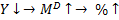 B.;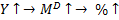 C.;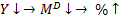 D.;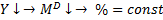 E.;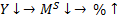 F.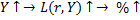 G.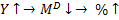 A.ΔG/(1-МРС);B.ΔТ*(МРС/(1-MPC));C.ΔG- МРС;D.ΔТ/МРС;E.ΔG;F.ΔY=mt*ΔT;G.ΔТ;A.(ΔG*МРС)/(1-MPC);B.MPC/(1-МРС);C.ΔG- МРС;D.ΔG/МРС;E.ΔG;F.mt = -(ΔY/ΔT);G.ΔТ;A.LM қисығы берілген инвестиция деңгейі үшін сызылған;B.LM қисығының көлбеуі оң;C.LM қисығының көлбеуі теріс;D.LM қисығы бойымен нақты шығыстар жоспарланған  шығыстарға тең;E.Бағалар деңгейінің өзгеруі LM қисығына әсер етпейді;F.LM қисығы берілген нақты ақша қалдықтары көлемі үшін сызылған;G.Несиелердің артуы LM қисығын жылжытпайды;A.MРS=MPC-1;B.MРS =1-MPC;C.MРS =MPC/Y;D.MРS =1/MPCE.MРS =MPC+1F.MРS=∆S/∆(Y-T)G.MРS=∆(Y-T)A.Мeмлекеттік шығыстар =жоспарланған шығыстарға;B.Нақты шығындар=жоспарланған шығыстарға;C.Инвестициалық шығындар=жоспарланған шығыстарға;D.Табыс=инвестициялық шығыстарға;E.Түсім=мeмлекеттік шығыстарға;F.Жоспарланған шығыстар = жиынтық табысқа;G.Мультипликатор өзгермесе;A.Тепе-теңдік табыс көлемі төмендейдi;B.Тепе-теңдік табыс көлемі өседi;C.Тепе-теңдік ақша көлемі өзгермейді;D.Тепе-теңдік өнім көлемі төмендейді;E.Тепе-теңдік багалар өзгермейді;F.Тепе-теңдік пайыз мөлшерлемесі төмендейді;G.Тепе-теңдік пайыз мөлшерлемесі өседі;A.Әрдайым өседі;B.Икемсіз болады;C.Жылдам өзгереді;D.Күрт төмендейді;E.Шапшаң өседі;F.Салыстырмалы түрде қатаң болады;G.Құлдырайды;A.Шетел инвестицияларын тарту;B.Зейнетақы төлеу;C.Ақша эмиссиясы;D.Халықтан қарыз алу;E.Салықтарды көбейту;F.Трансферттер төлеу;G.Мемлекеттік облигацияларды шығару;A.Өндірістегі пайыз үлесін;B.Капиталды пайдаланудың үлесін;C.Жұмыс күшіндегі менеджерлердің үлесін;D.Өткізу көлемдерінің арту дәрежесін;E.Уақытша жалданған жұмысшылардың үлесін;F.Өнім көлеміндегі капиталдың үлесін;G.Еңбекті пайдаланудың үлесін;A.Үй шаруашылықтары мен шетелдік жұмысшылардың;B.Осы елдің үй шаруашылықтары, фирмалары және үкіметтің;C.Осы елдің меншік иелерінің;D.Ірі және шағын фирмалардың;E.Отандық және шетел фирмалардың;F.Ұлттық өндіріс факторлары иелерінің;G.Отандық және шетелдік инвесторлардың;A.Капитал шығындарымен;B.Еңбектің орташа өнімімен;C.Еңбек шығындармен;D.Нақты өнім көлемімен;E.Жұмыс уақыты көлемімен;F.Жұмыс уақытына шаққандағы өнім көлемімен;A.Өнімділіктегі өзгерістер;B.Тұтынушы қарыздарының өзгерістері;C.Ресурстарға бағалардың өзгерісі;D.Құқықтық формалардың өзгерістері;E.Ауа райындағы өзгерістер;F.Инвестициялардың өзгерісі;A.Фирмалар табыстары;B.Шетелдіктердің иелігінде, бірақ осы елде орналасқан өндіріс факторларының табыстары;C.Ел ішінде жұмыс істейтін, осы елдің азаматтары алатын табыстар;D.Ел ішінде және шетелде жұмыс істейтін, осы елдің азаматтары алатын табыстар;E.Осы елде орналасқан және осы ел азаматтарының иелігіндегі өндіріс факторларының табыстары;F.Экономикалық агенттердің қаржылық мәмілелері;A.Біз тауарларды көбірек экспорттаймыз;B.Біз тауарларды көбірек импорттаймыз;C.Біз инвестицияны көбейтемiз;D.Біз әлемдик қаржы нарықтарда несие беруші болып табыламыз;E.Біз көп жинақтаймыз және көп инвестициялаймыз;F.Ағымдағы операциялар шоты тапшылыққа ұшырайды;A.Біз әлемдік қаржы нарықтарында қарыз алушы ролін атқарамыз;B.Біз әлемдік қаржы нарықтарында қарыз беруші ролін атқарамыз;C.Біз әлемдік нарықтарға шыға алмаймыз;D.Біз әлемдік аренада локальдік қаржы нарықтарына қана шыға аламыз;E.Біз әлемдік қаржы нарықтарында қаржы ресурстарын қарызға бере алмаймыз;F.Біз әлемдік қаржы нарығында қарыз алушы мен беруші ролін атқарамыз;A.Ресей рубльдерін сатып алуға болмайды;B.Ресей рубльдерін көбірек сатып алуға болады;C.Ресей рубльдерін азырақ сатып алуға болады;D.Ресей рубльдерін айырбастауға болмайды;E.Ресей рубльдерін айырбастауға шектеу қойылады;F.Ресей тауарларын көбірек сатып алуға болады;G.Көбірек Қытай юань сатып алуға болады;A.Нақты пайыз мөлшерлемесінің өзгеруіне тәуелді;B.Атаулы айырбас бағамына тәуелді;C.Таза экспорт көрсеткіші болып табылады;D.Бағалар деңгейінің өзгеруіне тәуелсіз;E.Екі елдің бағалар деңгейінің арақатынасына тәуелді;A.Рубль күшейеді;B.Теңге күшейеді;C.Теңге құнсызданады;D.Рубль өзгермейдi;E.Иена күшейеді;F.Рубль құнсызданады;G.Доллар құнсызданады;A. Бір жылда өндірілген соңғы тауар мен қызметтердің нарықтық құнының қосындысыB. Микроэкономикалық көрсеткішC. Ел ішінде және одан тыс жерлердегі өнімді есепке аладыD. Ұлттық капитал қатысуымен өндiрiлген өнім көлемiE. Жалпы капитал қор салымының қосындысыA. Өнім бірлігіне кететін өндіріс шығындарының өсуінің және жиынтық ұсыныс қисығының солға орынауыстыруын туғызадыB. Өнім бірлігіне кететін өндіріс шығындарының кемуін және жиынтық сұраныс  қисығының солға орынауыстыруын туғызадыC. Өнім бірлігіне кететін өндіріс шығындарының өсуін туғызадыD. Тұрақты шығындар кемидіE. Өндіріс көлемі төмендейдіA. IS-LM үлгісінB. Мемлекет араласуы арқылы жалпы тепе-теңдікке жету мүмкіндігіC. AD-AS үлгісін қысқа мерзімдік макроэкономикалық талдауда қолданудыD. Қолда бар табысқа байланысты тепе-теңдіктіE. Тауарлар мен қызметтер нарығындағы тепе-теңдіктіA. C+DB. Xn-таза экспортC. I-инвестицияD. D-депозиттерE. C-қолма-қол ақшаA. Корпорациялар пайдасы мен меншіктен алынатын түсімB. Жанама салықтарC. Тұтыну шығындары мен жалпы инвестицияларD. Рента мен таза пайызE. Еңбек ақы мен жалақыA.Сатушының ұсынысыB.Үй шаруашылығы, фирма, мемлекет, сыртқы субъктiлер сұранысыC.Капитал мен еңбек арасындағы тәуелділікD.Әрбір берілген баға деңгейінде сатып алатын тауарлар мен көрсетілген қызметтер санын көрсетедіE.Өндірілген өнім саны мен бағаның жалпы деңгейінің арасындағы тәуелділікA.Балалардың болашағын қамтамасыз етуB.Нақты пайыз мөлшерлемесін азайтуC.Таза пайда нормасын барынша көбейтуD.Мақсатты күндерге ақша жинауE.Кездейсоқ жағдайлардан сақтануA. Инфляция қарқыныB. ЖҰӨC. ЖІӨD. Нақты пайыз мөлшерлемесі және инфляция қарқыныE. Нақты пайыз мөлшерлемесі және номиналды пайыз мөлшерлемесіA. Шекті шығындармен байланыстыB. Табыс пен пайыздық қойылымның тепе-теңдік деңгейінC. Жалақы деңгейінD. I=S орындалатын нүктелер жиынтығынE. Тауар нарығындағы тепе-теңдіктіA. ЖҰӨ негізіндеB. Пааше индексі негізіндеC. ЖІӨ негізіндеD. Ласпейрас индексi негiзiндеE. Фишер  индексi негiзiндеA.Ағымдағы  операциялар шотының жағдайы мен капитал қозғалысы шотының жағдайыB.Құнды қағаздарC.Капитал қозғалысының шотыD.Ақша массасыE.Ағымдағы операциялар шотының жағдайыA. Ішкі микроэкономикалық реттеуB. Валюталық бақылау жүргізуC. Табысты ұлғайтуD. Заң құралдарыE. Ішкі макроэкономикадық реттеуA. тауардың өзіндік құны арқылыB. өндіріс көлемі мен шығын арасындағы тәуелділікC. баға дефляторыD. осы жылғы баға мен базистік жылдағы бағаның қатынасыE. атаулы ЖҰӨ нақты ЖҰӨ-ге қатынасыA. Өндіріс көлемi азаядыB. Баға деңгейі өседіC. Баға мен өнім өзгермейдіD. Баға деңгейі төмендейді өнім көбейедіE. Тауарлар мен қызмет көрсетулер қымбаттайдыA.Өндірілген өнім саны мен бағаның жалпы деңгейінің арасындағы тәуелділікB.Үй шаруашылығы, фирма, мемлекет, сыртқы субъктiлер сұранысыC.Капитал мен еңбек арасындағы тәуелділікD.Сатып алушының саныE.Әрбір берілген баға деңгейінде сатып алатын тауарлар мен көрсетілген қызметтер санын көрсетедіA. Есеп мөлшерлемесін өзгертуB.ТүсімC.ҰБ ақша массасының өсуі мен ЖҰӨ көлемінің әсер ету дәрежесіD.Ақша нарығындағы  операцияларE.Ашық нарықтағы операцияларA. Капиталмен тұрақты қорлану денгейiнің артуынаB. Бiр адамға шаққандағы капитал денгейiнің артуынаC. Капиталмен тұрақты қорлану денгейiнің азаюынаD. Sf(l,k) функциясы артуынаE. Бiр адамға шаққандағы капитал денгейiнің азаюынаA.Доллардың  арзандауынаB.РецессияғаC.Валюталық интервенцияғаD.Валютаның кұнсыздануынаE.ДевальвацияғаA. НарықтықB. ЭкономикалықC. ФрикциондыD. ЦиклдікE. ҚұрылымдықA. Фирмаларға салынатын салық деңгейінің өзгеруінеB. Кәсіпкердің ақша туралы армандарынаC. Ресурстар бағасының өзгеруінеD. Ақша жиынының өзгеруіне          `E. Өндіріс технологиясының өзгеруінеA. AS қисығы өседiB. Пайыз мөлшерлемесі төмендейдіC. Жиынтық сұраныстың қысқаруы байқаладыD.Пайыз мөлшерлемесі артадыE. AD қисығы солға қарай жылжидыA. ЖІӨ табыстар әдісі есептегенде ескеріледіB. Бизнестің негізгі капиталға инвестиция жұмсау шығындарыC. Барлық шаруашылық субъектілердің жинақталған сомасыD. ЖІӨ шығындар әдісі есептегенде ескеріледіE. Таза инвестициялар + амортизацияA.Табыс өскендеB.Табыс кемiгендеC.Табыс өзгергендеD.Номиналды ЖҰӨ өскендеE.Өнім көлемі азайғандаA.ЖІӨ дефляторы өзгермейді, ал ТБИ өзгередіB.ЖІӨ дефляторы бағалар жинағына есептеледіC.ТБИ тұрақты шамаD.ТБИ қызметтер мен тауарлар «қоржынының» орташа бағаларының өзгеруін сипаттайдыE.ТБИ өзгермейтін қызметтер мен тауарлар жиынына есептелінедіA. Қысқа мерзімдік кезеңде баға деңгейі тұрақтыB. Ұзақ мерзімдік кезеңде номиналды шамалар жылдам өзгередіC. Ұзақ мерзімдік кезеңде номиналды шамалар өзгермейдіD. Қысқа мерзімдік кезеңде номиналды шамалар жылдам өзгередіE. Қысқа мерзімді кезеңде жалақы тұрақтыA.талғамсыздық кесіндіB.аралық кесіндіC.құрылымдық кесіндіD.кейнсиандық кесінді (қысқа мерзімді кезең)E.классикалық кесінді (ұзақ мерзімді кезең)A.АS қисығының шекті кейнсиандық кесіндісіндеB.АS қисығының аралық кесіндісіндеC.IS қисығындаD.AD қисығының аралық кесіндісіндеE.AS қисығының қалыпты кейнсиандық кесіндісіндеA.ІS-LМ үлгісінB.Мемлекет араласуы арқылы жалпы тепе-теңдікке жету мүмкіндігінC.АD-АS үлгісін қысқа мерзімдік макроэкономикалық талдауға қолданудыD.Қолда бар табысқа байланысты тепе-теңдіктіE.Тауарлар мен қызметтер нарығындағы тепе-теңдіктіA.Қолма-қол ақша, чектерB.Қолма-қол ақшаC.ЧектерD.Коммерциялық қағаздарE.Ағымдық шоттағы қаржыA.Несие беруB.Міндетті резервтер нормасын өзгертуC.Пайыз мөлшерлемесін өзгертуD.Ұлтгық валютаE.Ашық нарықтағы операцияларA.Салым бойынша халықтардан қолма-қолсыз ақша алу арқылы ағымдағы есеп-шот өз міндеттемелерінұлғайтсаB.Коммерциалық  банктегі салымдарын ұлғайтсаC.Ағымдағы есеп-шот бойынша өз міндеттемелерін азайтсаD.Салымдар бойынша қолма-қол және қолма-қолсыз ақшаларды төлей бастасаE.Құнды қағаздарды халықтан сатып алу бастасаF.Халыққа ұсынатын несиенің көлемін ұлғайтсаA.Тепе-теңдік пайыз мөлерлемесінің өсуінеB.Тепе-теңдік пайыз  мөлерлемесінің төмендеуінеC.LM қисығының оңға төмен жылжуынаD.Табыс көлемінің өсуінеE.Табыс көлемінің азаюынаF.LM қисығының  солға жоғары жылжуынаA.Тепе-теңдік пайыз мөлерлемесінің өсуінеB.Табыс көлемінің азаюынаC.Тепе-теңдік пайыз  мөлерлемесінің төмендеуінеD.LM қисығының оңға төмен жылжуынаE.Табыс көлемінің өсуінеF.LM қисығының  солға жоғары жылжуынаA.Оң  көлбеуліB.Тіктеу болса, R аз өзгергенде, I мен Хh өте әлсіз өседіC.ГоризонталD.Теріс көлбеуліE.КемiмелiF.Керi пропорционалдыA.А. СмиттB.Р. МанделлC.Н. МэнкьюD.А. ОукенE.М ФлемингF.Манделл - ФлемингA.Тауар нарығыB.Ақша нарығыC.Азық-түлік нарығыD.Валюта нарығыE.Мүлік нарығыF.Білім қызметі нарығыA.Экспорт тұрақтыB.Сауданың нашарлауыC.Жоғарғы тәуекелдерD.ТұрақсыздықE.Импорт шектеуліF.Бағалар төмендейдіA.ДевальвацияB.РецессияC.Валюталық интервенцияD.Валюталық кұнсыздануыE.Ұлттық валютаның қымбаттауыF.Теңгенің қымбаттауыA.Үкіметтің тиімсіз экономикалық саясатыB.Экологиялық шектеулерC.Ресурстарды тиімсіз орналастыруD.ЖұмысбастылықE.Техникалық прогрессF.Ресурстарды тиімді орналастыруA.ИндуктивтіB.АбстрактіліC.ЭкстенсивтіD.ИнтенсивтіE.Экстенсивті және интенсивтіF.ДедуктивтіA.Инфляция темптерінің өзгеруін, өміс сүру құнының динамикасын бағалау үшін қолданыладыB.Өндірушінің тұрақтылығын көрсетедіC.ЖІӨ бағасының деңгейін анықтайдыD.Тұтынушылар талғамын айқындайдыE.Тауарлар мен қызметтер бағасының «қоржынының» орташа деңгейінің өзгеруін көрсетедіF.Тұтыну таурларға баға өзгерістерін анықтайдыA.ПайызбенB.Базистік жылдағы бағаларменC.Қазіргі бағаларменD.Тұтыну бағасының индексі бойыншаE.Инфляцияны ескеріп, баға индексі арқылыF.Өткен уақыттағы бағаларменA.AS аралық кескініндегі бағалар деңгейінің төмендеуіB.AS классикалық кескініндегі бағалардың өзгермейтін деңгейіC.AS көлбеу кескініндегі өзгермейтін бағалардағы нақты өндіріс көлемінің өсуіD.AS тік кескініндегі өзгермейтін өндіріс көлеміндегі бағалардың өзгеруіE.AS аралық кескініндегі бағлардың өсуімен қатар, нақты өндіріс көлемінің өсуіF.AS кейнсиандық кескініндегі нақты өндіріс көлемінің қысқаруыA.Тосыннан қымбаттаған өнімді ұсынуB.Тұтынушылардың талғамыC.СалықтарD.Халықаралық мұнай картельдерінің бағаны тосыннан төмендетуіE.Сұраныс нен ұсыныс функцияларының тұрақты жағдайында баға
деңгейінің өзгеруіF.Кәсіподақ күресіA.Өнім көлеміне емес, баға деңгейіне әсер етедіB.Инфляция денгейіне әсер етедіC.Өнім көлеміне әсер етпейдіD.Баға деңгейіне әсер етедіE.Өнім көлемі мен баға денгейіне әсер етпейдіF.AS қисығы тік боладыA.Фирма саясатыB.Бюджет-салык саясатыC.Қорганыс саясатD.Экологиялық саясатE.Акша-несие саясатыF.Сыртқы сауда саясатыA.Шынайы жұмыссыздық деңгейінің заңыB.Баға деңгейі жоғары болған сайын, өндіріс көлемі де жоғарыC.Тұрақты тең шарттар негізінде нақты бір тауарға бағаның өсуінен осы тауарға ұсыныс төмендейдіD.Тұрақты тең шарттар негізінде нақты бір тауарға бағаның өсінен осы тауарға ұсыныс көлемі өседіE.Егер нақты жұмыссыздық деңгейі шынайы жұмыссыздықдейгеінен 1 % артып кетсе, нақты ЖІӨ потенциалдыЖІӨ-нен 2-3 % артта қаладыF.Конъюктуралық жұмыссыздық деңгейі мен ұлттық табыстың байланысын көрсетедіA.Қор жинақтау құралыB.Стагфляция өлшеміC.Инфляция өлшеміD.Құн өлшеміE.Жұмыссыздық елшеміF.Айырбас құралыA.ИнвестицияB.Табыс деңгейіC.СалықD.Жанама салықE.Пайыз мөлшерлемесіF.Ақша айналысының жылдамдыгыA.IS қисығы оңға жоғары жылжидыB.Тепе-теңдік пайыз мөлшерлемесі жоғарылайды;C.IS қисығы солға төмен жылжидыD.Тепе-теңдік табыс көлемі өседіE.Тепе-теңдік пайыз мөлшерлемесі төмендейді;F.Тепе-теңдік табыс көлемі төмендейдіA.Еңіс 0-ге теңB.Оң көлбеуліC.Пайыз мөлшерлемесі икемдіD.Теріс көлбеуліE.ГоризонталF.Пайыз мөлшерлемесі аз өзгергенде табыс көбірек өзгередіA.Тауар нарығындагы тепе-теңдіктіB.I=S орындалатын нүктелер жиынтығынC.Жалақы деңгейінD.Табыс пен пайыздық қойылымның тепе-теңдік деңгейінE.ТұтынудыF.Коммерциялық банктердің пайыздық қойылымынA.Жұмыс істеуге қабілеті барлар, бірақ кейбір себептермен жұмыс істей
алмайтындарB.МеханизаторларC.Жүмыс іздеуден күдер үзгендерD.Еден жуушыларE.Жұмыспен қамтылғандарF.ЗейнеткерлерA.16 жастан асқан азаматтарB.Жұмыспен қамтылғандарC.Толық емес жұмыс апта жұмыс істейтіндерD.Мектеп оқушыларыE.ЖұмыссыздарF.Толық емес жұмыс күн жұмыс істейтіндерA.Қолда бар табыс артадыB.Халықтың сатып алу қабілеті төмендейдіC.Өмір сүру деңгейі темендейдіD.Тұтыну шығындары өседіE.Кедейшiлiк өседіF.Шаштаразшы жұмыссыз қаладыA.Валюта бағамыB.Еркін валюта бағамыC.Ұзақ мерзімдік валюта бағамыD.Тағайындалатын валюта бағамыE.Қысқа мерзімдік валюта бағамыF.Еркін немесе тағайындалатын валюта бағамыA.g - техникалық прогресс қарқыныB.К - капиталC.s - қор жинағының нормасыD.R - пайыз мөлшеріE.n - халықтың өсу қарқыныF.I - инвестицияA.МРКB.Тауар нарығындағы тепе-теңдіктіC.ТD.Капиталдың шекті өнімінE.ИнвестицияныF. Капиталдың әр бірлікке өзгергендегі өнім көлемінA.Қор жинақтау мен инвестиция нормаларының өсулеріB.Қор жинақтау мен инвестиция нормаларын төмендетуC.s және і-дің жоғары нормасыD.Қор жинақтау мен инвестицияның жоғары нормасыE.Инвестицияның жоғары нормасыF.Қор жинақтау мен инвестицияның төмен нормасыA.Тұрақты бағадағы өнім шығару көлемін анықтайдыB.Номиналды ЖІӨ-нен әрқашанда үлкенC.Номиналды ЖІӨ көлемі мен бағалар индексіне байланыстыD.Ағымдық бағалар негізінде есептеледіE.Резиденттердің үлесін ескермейдіF.Инфляция деңгейі ескеріледіA.Таза экспорт тұрақтылығы ескеріледіB.Инвестицияны ескередіC.Қымбат тауарларды арзан тауарлармен алмастыру ескерілмейдіD.Қымбат бағалар алынадыE.Пааше индексін есептегенде ағымдағы жылдағы тауарларды тұтыну
кұрылымының өзгеруі ескеріледіF.Пааше индексін есептегенде ағымдағы кезеңіндегі тауарлар қоржынының
құрылымы алынадыG.Ласпейрес индексін есептеуде ағымдағы жылдағы тауарларды тұтыну құрылымының өзгеруі ескерілмейдіA.биржалық  инфрақұрылымды дамытуB.жеке субъектілердің қызметін талдауC.ұлттық экономикаға әсер ететін негізгі факторларды анықтауD.Негізгі макроэкономикалық көрсеткіштерді жақсартуE.макротұрақтылықты қалыптастыруF.тепе-тең бағаны бекітуG.нарықтағы тепе-тендікті анықтауA.Ақша сұранысының күрт өзгерісіB.Ресурстарға бағаның  күрт өсуіC.Инвестициялық сұраныстың тосын өзгерісіD.Табиғи апаттарE.ЖІӨ өзгерісіF.Ақша айналымы жылдамдығының күрт өзгерісіG.Ақша ұсынысыA.тұтынушы талғамының өзгеруіB.құқықтық нормалардың езгеруіC.тұтынушылар шығындарының өзгеруіD.мемлекеттік шығындардың өзгеруіE.тұтынушы табысының өзгеруіF.нарық құрылымыG.өндірістік ресурстардың баға деңгейінің өзгеруіA.Тауар бағасыB.Өндірістік факторлардың бағасыC.Валюталық бағам ауытқуларыD.ЭкспортE.Ауа райыF.СалықG.Тұтынушылар әл-ауқатыA.Экономикалық құлдырау кезінде қалыптасадыB.Басқа жұмыс орнын күтуге байланысты босағандарC.Өндірістегі технологиялық өзгерістермен байланыстыD.Мамандығы «ескіріп», қажет емес болған түлғалармен сипатталадыE.Қысқа мерзімді сипатқа иеF.Өндірістегі технологиялық өзгерістерден тәуелсізG.Мекемедегі қысқартуға байланысты босағандарA.AD қисығының оңға жылжуыныңB.AS қисығының солға жылжуыныңC.AD қисығының солға жылжуыныңD.AD мен AS қисықтарының бір мезгілде солға жылжуыныңE.AS кисығының оңға жылжуыныңF.НегізгіөндірісфакторларыбағасынынартуынанG.Жиынтық ұсыныстың азаюынанA.Нақты пайыздық қойылымның  төмендеуіненB.Нақты ақша қаражаттары көлемінің өсуіненC.Барлық табыс деңгейінде үй шаруашылығының тұтыну көлемінің өсуіненD.Нақты пайыз қойылымының өсуіненE.Нақты ақша қаражаттары көлемінің төмендеуіненF.Барлық табыс деңгейінде үй шаруашылығының тұтыну көлемінің төмендеуіненG.Шынайы қалдықтардың азаюынанA.фирма бағаларының өзгеруіB.ақша массасының тұрақтылығыC.мемлекеттік салықтардың өзгеруіD.тауар құнының өзгеруіE.жиынтық ұсыныстың өзгеруіF.инвестицияның сұранысыG.мемлекет шығындарының өзгеруiA.Таза экспорт тұрақтыB.Таза импорт тұрақтыC.Инвестицияға сұраныс деңгейі төмендейдіD.Таза экспорт оң сальдо боладыE.Әлемдік пайыз мөлшерлемесі өседіF.Инвестиция деңгейі тұрақтыG.Жалақыны өсіредіA.F (2zK, 2zL) > zYB.F (zK, zL) <2zYC.zF (K, L) = YD.F (zK, zL) = zYE.F (K, L) = YF.F (zK, zL) <4zYG.F (2zK, 2zL) <8zYA.F (2zK, 2zL) > zYB.F (zK, zL) <2zYC.zF (K, L) = YD.F (zK, zL) = zYE.F (K, L) = YF.F (8zK, 8zL) >4zYG.F (10zK, 10zL) >8zYA.Өндіріс құралдарыB.Технологиялық прогрессC.Жұмыскерлер санының өсуіD.Қорлардың шығындарын азайтуE.Еңбек шығынының артуыF.Жалақы, салықG.Ресурстарды тиімді орналастыруA.F (K, L) = YzB.F (zK, zL) = YC.zF (K, L) = YD.F (zK, zL) = zYE.F (K, L) = 2YF.F (2zK,2 zL) =2 zYG.F (4zK, 4zL) = 4zYA.Экологиялық саясатB.Кадр саясатыC.Бюджет-салық саясатыD.Ішкі саясатE.Фирма саясатыF.Сыртқы сауда саясатыG.Ақша-несие саясатыA.Пайда, шығынB.ЖҰӨ, ТҰӨC.ЖҰӨ, ЖІӨD.ЖҰӨ, жұмыссыздық, бағаE.Сұраныс, ұсынысF.ҰТ, орташа шығын, айнымалы шығынG.ЖІӨ, ТҰӨ, ҰТA.1936 жылы британдық экономист негізін қалағанB.Он жетінші ғасырда негізі қаланғанC. «Жұмысбастылықтың, пайыздың және ақшаның жалпы теориясы» атты кітабы басылып шыққаннан кейіннегізі қаланған;D.Жиынтық сұраныс жиынтық ұсынысты туғызатындықтан, олардың арасында дисбаланс болуы мүмкін емесдеп тұжырымдайды;E.Ақша ұсынысы экономиканың өсуі үшін басты критерии болып табылады деп тұжырымдайды;F.У. Филипс, Б. Бернанке, Дж. Тобин, Г. Мэнкью сияқты  және  басқа да экономисттер сияқты өкілдері бар;G.А. Смит, Д. Рикардо, Ж.Б. Сэй, А. Маршалл, А. Пигу сияқты  және  басқа да экономисттер сияқты өкілдерібар;A.1936 жылы британ экономисті Дж.М.Кейнспен негізі қаланған;B.Он жетінші ғасырда негізі қаланғанC.Аралас экономикалық жүйені жақтаушы болып табылады;D.Жиынтық сұраныс жиынтық ұсынысты туғызатындықтан, олардың арасында дисбаланс болуы мүмкін емесдеп тұжырымдайды;E.Жиырмасыншы ғасырдың алпысыншы жылдары пайда болды;F.Ақша ұсынысы экономиканың өсуі үшін басты критерии болып табылады деп тұжырымдайды;G.У. Филипс, Б. Бернанке, Дж. Тобин, Г. Мэнкью сияқты  және  басқа да экономисттер сияқты өкілдері бар;A.IS-LMB.Филипс пен Лаффер қисығыC.Леонтьев үлгісіD.Солоу үлгісіE.IS-LM, AD-ASF.AD-ASG.Кейн кресіA.Кейнс  кресіB.АD-АSC.Леонтьев үлгісіD.ІS-LМE.ІS-LМ, АD-АSA.Тұтынушы қарыздарының көлеміB.Пайыз мөлшерлемесінің өзгеруіC.Баға деңгейіD.Номиналды пайыз мөлшерлемесіE.Үй шаруашылығының табысыF.Үй шаруашылығьнда жиналған байлықG.Нақты пайыз мөлшерлемесіA.Фрикциондық және маусымдық жұмыссыздықтар деңгейлерінің сомасы;B.Фрикциондық және құрылымды жұмыссыздықтар деңгейлерінің сомасы;C.Циклдік жұмыссыздық 0 тенD.Маусымдық және құрылымды жұмыссыздықтар деңгейлерінің сомасы;E.Циклдік және құрылымды жұмыссыздықтар деңгейлерінің сомасы;F.Толық жұмысбастылық қамтамасыз етілетін деңгейA.I – инвестицияB.Сu + DC.S - қор жинағыD.D – депозиттерE.G - мемлекеттік сатып алу шығындарыF.С - тұтыну шығындарыG.Сu - қолма-қол ақшаA.М1,М2B. S1C. S3D. R2E. МЗF. LA. Ақша базасы артсаB. Инвестиция тұрақты болсаC. Нақты ЖҰӨ кемісеD. «Нақты - депозит» қатынасы өседіE. Қор жинағы азаядыF.Ақшаның эмиссиясы жасалсаG.Қолма-қол ақша мен депозиттер өссеA.1 %B.2 %C.15 %D.5 %E.2,5 %F.10 %G.3 %A.Шығарылым деңгейіB.ЕңбекC.РентаD.ЖерE.КапиталF.ЖалақыA.IS қисығы солға төмен жылжидыB.Тепе-теңдік пайыз мөлшерлемесі төмендейді;C.Тепе-теңдік табыс көлемі төмендейдіD.LM қисығының оңға төмен жылжуынаE.IS қисығы оңға жоғары жылжидыF.Тепе-теңдік пайыз мөлшерлемесі жоғарылайды;G.Тепе-теңдік табыс көлемі өседіA. Экономикалық циклB.Жаңа мамандықты игерудің қиындықтарыC.Табиғи өзгерісD.Еңбек нарығындағы балансE. Мекемедегі тұрақты құрылымF. Ғылыми-техникалық прогресс нәтижесінің енгізілуіG. Экономикада кейбір мамандықтар қажеттілігінің болмауы A.Қарыз берушілерден қарыз алушыларгаB.Кредиторлардан дебиторларғаC.Мемлекеттен фирмаларғаD. Несие бергендерден несие алушыларғаE. Халықтан мемлекеткеF.Жастардан зейнеткерлергеG. Фирмалардан мемлекеткеA. Циклдық өрлеу кезеңінде болмайдыB.Қысқа мерзімдіC. Ұзақ мерзімдіD. Мекен-жай ауыстыруына байланысты пайда боладыE.Кәсіби мүдделердің өзгеруінен орын аладыF.Экономикалық цикл фазасына байланыстыG. Өндірістегі технологиялық өзгерістерге байланыстыA.Индивидуалды жинақтар;B.Жеке жинақтар;C.Мемлекеттік жинақтар;D.Фирмалардың жинақтары;E.Жалпы жинақтар;F.Ұлттық жинақтар;A.Шығыстар бойынша ЖҰӨ есептегенде қолданылады;B.Өндірілген тауарлар мен қызметтер бағасы мен өндіріс үрдісінде түгелімен қолданылған тауарлар менқызметтер бағасы арасындағы айырмашылық;C.Соңғы тұтыну әдісі арқылы ЖҰӨ есептегенде қолданылады;D.Өндіріліген тауарлар мен қызметтер құны мен өндіріс үрдісінде түгелімен қолданылған тауарлар менқызметтер құны арасындағы сомаE.Шығарылым мен аралық тұтыну арасындағы сомаF.Шығарылым мен аралық тұтыну арасындағы айырмаG.Өндірістік әдіс бойынша ЖҰӨ есептегенде қолданылады;A.Қайта өндіру мен қайта сатуға жатпайтын өнім;B.Жартылай фабрикаттар;C.Бір цехтың екінші цехқа өндірген өнімі;D.Өндіріс ішіндегі өнім;E.Түпкілікті тұтынуға  пайдаланылатын өнім;F.Дүкеннен сатып алынған пиджак;A.Қолдағы табыс өсімшесінің бір бірлігіне келетін тұтыну өсімшесі;B.Жиынтық жинақтың жиынтық табысқа қатынасы;C.Берілген табыс деңгейінде жинақ көлемін сипаттайтын қисық;D.Табыстың өзгерісінен болатын жинақтың өзгеруі;E.MPС =∆С/ ∆(У-Т);F.Қолдағы табыс өсімшесінің бір бірлігіне келетін жинақ  өсімшесіG.МРС = 1 – MPSA.Классикалық мектепке  жатпайды;B.Кейнстік мектептің негізінде жатыр;C.Айналымдағы ақша массасының азаюы инфляцияға себепкер болады деп тұжырымдайды;D.Монетаризмнің негізінде жатыр;E.Өте аз уақыт аралығында ғана рас болады;F.Айналымдағы ақша массасының көлеміне тауар бағасы пропорционал деп тұжырымдайды;G.Математикалық жазылуы MV=PQ теңдеуі болып табыладыA.экспорт  бойыншаB.шығындар бойыншаC.тұтыну бойыншаD.қосымша құн бойыншаE.жеке қызметтер бойыншаF.жинақ бойыншаG.табыстар бойыншаA.жұмыс орнына келмеу B.еңбек нарығында алғаш пайда болуыC.фирманың жақсаруыD.жұмыс орнын жоғалтуE.психологиялық дамуыF.жұмыстан өз еркімен кетуG.фирманың  пайдасы  өсуіA.Еңбекке сұраныс мөлшері экономикада жұмысбастылар санына тең болса;B.Еңбек ұсынысы жұмысбастылар санына тең болса;C.Еңбектің шекті өнімі еңбекке сұраныс құнына тең болса;D.Еңбектің шекті өнімі еңбек ұсынысының құнына тең болса;E.Шекті өнімнің ақшалай құны еңбек аының номиналды мөлшеріне тең болса;F.Еңбекке сұраныс оның ұсынысына тең болса;G.Еңбекке сұраныс және еңбекке ұсыныс қисықтарының қиылысу нүктесі экономикадағы толық жұмысбастылықты сипаттайды;A. Капиталмен жарақтандырудың тұрақты денгейi артадыB. Бiр адамға шаққандағы капитал денгейi артадыC. Капиталмен жарақтандырудың тұрақты денгейi азаядыD. sf(k) функциясы артадыE. Бiр адамға шаққандағы капитал денгейi азаядыF.Sf(l,k) функциясы азаяды